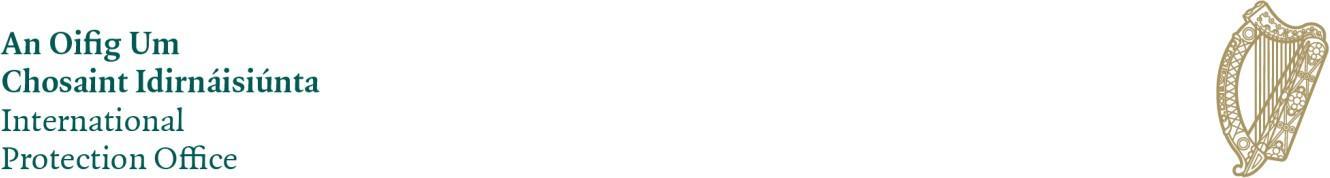  امیگریشن سروس کی فراہمیبین الاقوامی تحفظ کا دفتربین الاقوامی تحفظ کے لیے درخواست دہندگان کے لیے معلوماتی کتابچہدرج ذیل معلوماتی کتابچہ کو بین الاقوامی تحفظ کے لیے درخواست دینے سے پہلے پڑھنا چاہیے۔ براہ کرم اسکو   غور سے پڑھیں۔اس کتابچے کا مقصدیہ معلوماتی کتابچہ آئرلینڈ میں بین الاقوامی تحفظ کے لیے درخواستوں پر کارروائی کے طریقہ کار کو سمجھنے میں آپ کی مدد کرے گا۔ یہ اس بات کی بھی وضاحت کرے گا کہ آپ کے حقوق اور ذمہ داریاں کیا ہیں اور آپ درخواست، اسکی  سفارش/ تعین اور اس درخواست کے  عمل درآمد کے دوران کس کے ساتھ معاملہ کریں گے۔ یہ کتابچہ دیگر بنیادوں پر رہنے کی اجازت دینے کے بارے میں بھی معلومات فراہم کرتا ہےاہم نوٹآپ کو یہ معلوماتی کتابچہ اپنے پاس رکھنا چاہیے تاکہ جب آپ کی درخواست پر کارروائی ہو رہی ہو تو آپ اس کو پھر سے دیکھ سکیں۔اپنی بین الاقوامی تحفظ کی درخواست کرتے وقت، آپ قانونی طریقہ کار میں داخل ہو رہے ہیں۔ آپ کو جو دستاویزات مکمل کرنے کی ضرورت ہے اور درخواست کے حصے کے طور پر آپ کو جو معلومات فراہم کرنے کی ضرورت ہے، آپکی درخواست کی جانچ اور سفارش/ اورتعین، اس عمل میں مرکزی حیثیت رکھتا ہے۔ لہذا، یہ بہت ضروری ہے کہ آپ درج ذیل معلومات کو مکمل طور پر پڑھیں اور ضرورت کے مطابق قانونی مشورہ لیں تاکہ آپ اپنی درخواست کی حمایت کرنے کی پوزیشن میں ۔ آپ کو انٹرنیشنل پروٹیکشن آفس کے ساتھ تعاون کرنا چاہیے۔ ایسا کرنے میں ناکامی سے آپ کی درخواست کے نتائج پر منفی قانونی نتائج ہو سکتے ہیں۔انٹرنیشنل پروٹیکشن ایکٹ 2015 (2015 ایکٹ) اور اس ایکٹ کے تحت بنائے گئے آرڈرز اور ریگولیشنز میں بین الاقوامی تحفظ کے لیے درخواستوں کے امتحان اور تعین کے ساتھ ساتھ آئرلینڈ میں رہنے کی اجازت اور خاندان کے دوبارہ اتحاد کو کنٹرول کرنے والا قانون وضع کیا گیا ہے۔ آپ درج ذیل ویب سائٹس پر اس قانون تک مکمل رسائی حاصل کر سکتے ہیں۔www.ipo.gov.iewww.irishimmigration.ieیہ کتابچہ صرف معلومات اور رہنمائی کے مقاصد کے لیے ہے۔ یہ کتابچہ قانونی مشورہ نہیں ہے اور یہ بین الاقوامی تحفظ ایکٹ 2015 کی قانونی تشریح نہیں کرتا ہے۔ اگر آپ کو 2015 کے ایکٹ اور آپ کے کیس پر اس کے اثرات کے بارے میں مزید معلومات درکار ہیں، تو آپ کو قانونی مشورہ حاصل کرنا چاہیے۔اگرچہ اس کتابچہ کا مواد درست ہونے کو یقینی بنانے کی ہر ممکن کوشش کی جاتی ہے، لیکن یہاں موجود کسی غلطی یا کوتاہی کے لیے کوئی ذمہ داری قبول نہیں کی جاتی ہے۔ مزید برآں، اس کتابچے میں کسی بھی چیز کو بطور نمائندگی یا وعدہ نہیں لیا جائے گا جس سے وزیر براۓ انصاف ('وزیر') یا بین الاقوامی تحفظ کے افسران اور عملہ سمیت کسی دوسرے فریق کی طرف سے کسی بھی پابند قانونی ذمہ داری کو جنم دیا جائے۔ دفتر، قانون کے ذریعے پیدا کردہ کسی بھی ذمہ داری سے بالاتر۔انٹرنیشنل پروٹیکشن آفسامیگریشن سروس کی فراہمینومبر 2022موادسیکشن ۱ بین الاقوامی تحفظ کیا ہے اور میں اس کے لیے کیسے درخواست دوں؟(1.1 بین الاقوامی تحفظ کیا ہے؟(1.2 بین الاقوامی تحفظ کے لیے کون درخواست دے سکتا ہے؟(1.3 کیا میرے انفرادی حالات میں بین الاقوامی تحفظ کے لیے درخواست دینا درست طریقہ کار ہے؟(1.4 مجھے بین الاقوامی تحفظ کے لیے اپنی درخواست کہاں دینی چاہیے؟(1.5 بین الاقوامی تحفظ کے لیے میری درخواست کو کون ڈیل کرے گا؟(1.6 رہنے کی اجازت کیا ہے اور میں اس کے لیے کیسے درخواست دوں؟(1.7 خاندانی ملاپ کیا ہے؟سیکشن ۲  مفید اصطلاح(2.1 بین الاقوامی ادارہ براۓ تحفظ ؟ (IPO) (2.2 انٹرنیشنل پروٹیکشن اپیلز ٹریبونل (IPAT) کیا ہے؟(2.3 وزیر کون ہے؟(2.4 کسے پناہ گزین سمجھا جاتا ہے؟(2.5 ذیلی تحفظ کے لیے کون اہل ہے؟(2.6 سنگین نقصان کیا ہے؟(2.7 ریفولمنٹ کی کیا ممانعت ہے؟(2.8 بین الاقوامی تحفظ سے کون خارج ہے؟EURODAC (2.9 کیا ہے؟(2.10 کامن ٹریول ایریا کا دائرہ کار کیا ہے؟سیکشن ۳ بین الاقوامی تحفظ کا عمل(3.1 جب میں بین الاقوامی تحفظ کے لیے درخواست دیتا ہوں تو میں کیا توقع کر سکتا ہوں؟(3.2 درخواست کے عمل کے ابتدائی مراحل کیا ہیں؟(3.3 میری درخواست کی قابل قبولیت کا تعین کیسے کیا جائے گا؟(3.4 اگر مجھے بین الاقوامی تحفظ کے لیے پچھلی درخواست پر فیصلہ مل چکا ہے، تو کیا میں دوسری درخواست دے سکتا ہوں (بعد میں درخواست)؟ (3.5 ابتدائی انٹرویو کیا ہے؟ (3.6 کیا میں انگلیوں کے نشانات اور دیگر بائیو میٹرک معلومات حاصل کروں گا؟ 3.7( کیا میں بین الاقوامی تحفظ کے عمل سے متعلق تحریری معلومات حاصل کروں گا؟ (3.8 جب میں اپنی بین الاقوامی تحفظ کی درخواست دیتا ہوں تو مجھے اپنے ساتھ کیا لانا ہوگا؟(3.9 عارضی رہائش کا سرٹیفکیٹ (TRC) کیا ہے اور میں اسے کب حاصل کروں گا؟(3.10 اگر میں معذور ہوں یا مجھے خاص ضروریاتکا حامل  ہوں تو کیا ہوگا؟(3.11 اگر حراست یا نظر بندی میں ہوں تو کیا میں بین الاقوامی تحفظ کے لیے درخواست دے سکتا ہوں؟ (3.12 وہ کیا حالات ہیں جن میں بین الاقوامی تحفظ کے لیے درخواست گزار کو حراست میں لیا جا سکتا ہے؟3.13ا(گر میرے زیر کفالت 18 سال سے کم عمر ہوں تو کیا ہوگا؟ (3.14 میں قانونی مشورہ کہاں سے حاصل کر سکتا ہوں؟ (3.15 کیا میں بین الاقوامی تحفظ کے لیے اپنی درخواست واپس لے سکتا ہوں؟سیکشن ۴ انٹرویو اور جانچ  (4.1 میں اپنے بین الاقوامی تحفظ کے انٹرویو میں کیا توقع کر سکتا ہوں؟ (4.2   کیا میں مدد کے لیے اپنے بین الاقوامی تحفظ کے انٹرویو میں کسی کو اپنے ساتھ لا سکتا ہوں؟ (4.3 اگر میں اپنے انٹرویو میں شرکت نہیں کر سکتا یا اپنے انٹرویو میں شرکت کرنے میں ناکام رہتا ہوں تو کیا ہوگا؟ (4.4 کیا درخواست کے عمل کے ساتھ تعاون کرنا میرا فرض ہے اور ایسا کرنے میں ناکامی کے کیا نتائج ہوں گے؟ (4.5 ذاتی انٹرویو سمیت اہم امتحانی عمل کیا ہے؟ (4.6 میرے انٹرویو کے بعد کیا ہوتا ہے؟ (4.7 میری بین الاقوامی تحفظ کی درخواست کے ممکنہ نتائج کیا ہیں؟ (4.8 اگر مجھے بین الاقوامی تحفظ کے لیے اپنی درخواست پر 6 ماہ کے اندر کوئی سفارش موصول نہیں ہوئی تو کیا ہوگا؟سیکشن ۵ اپیلیں اور بین الاقوامی تحفظ(5.1 کیا مجھے بین الاقوامی تحفظ اور دیگر سفارشات نہ دینے کی سفارش پر اپیل کرنے کا حقدار ہوں؟(5.2 میں اپیل کیسے کروں؟(5.3 اپیل دائر کرنے کے لیے وقت کی کیا حدیں ہیں؟(5.4 کیا میں اپنی اپیل کے لیے قانونی نمائندگی کا حقدار ہوں؟(5.5 میری اپیل کی کتنی جلد سماعت کی جائے گی؟(5.6 میں اپیل کے عمل کے بارے میں مزید معلومات کہاں سے حاصل کر سکتا ہوں؟سیکشن ۶ریفیوجی یا ذیلی تحفظ کی حیثیت کا اعلان(6.1 مجھے سفارش موصول ہونے کے بعد کیا ہوتا ہے؟سیکشن ۷آپ کے حقوق:  اگرآپ کو بین الاقوامی تحفظ فراہم کیا گیا ہو۔(7.1 اگر میں بین الاقوامی تحفظ حاصل کرتا ہوں تو میرے کیا حقوق ہیں؟سیکشن۸بین الاقوامی تحفظ کے عمل میں آپ کے حقوق اور ذمہ داریاں (8.1 بین الاقوامی تحفظ کی درخواست کے عمل میں میرے کیا حقوق ہیں؟8.2 (بین الاقوامی تحفظ کی درخواست کے عمل میں میری ذمہ داریاں کیا ہیں؟سیکشن۹بچے  بغیر سربراہ کے (9.1 اگر میں ایک بے سہارہ بچے کی حیثیت سے بین الاقوامی تحفظ کے لیے درخواست دینا چاہتا ہوں تو کیا ہوگا؟ (9.2 اگر TUSLA - چائلڈ اینڈ فیملی ایجنسی میرے لیے بین الاقوامی تحفظ کے لیے درخواست دیتی ہے تو کیا طریقہ کار ہے؟9.3)18 سال سے کم عمر کے بچے کو لیگل ایڈ بورڈ (LAB) میں بھیجنے کا طریقہ کار کیا ہے؟سیکشن۱۰ EU ڈبلن ریگولیشن EU (10.1ڈبلن ریگولیشن کیا ہے؟سیکشن۱۱رضاکارانہ واپسی کے اختیارات (11.1کیا میرے پاس رضاکارانه طور پر اپنے آبائی ملک/سابقہ ​​رہائش گاہ والے ملک میں واپس جانے کا اختیار ہے؟سیکشن۱۲دیگر معلومات(12.1 بین الاقوامی تحفظ کے لیے درخواستوں کی ترجیح کے لیے کیا طریقہ کار ہیں؟ ( 12.2 میں جو معلومات بین الاقوامی ادارہ براۓ تحفظ کو فراہم کرتا ہوں اس کا کیا ہوگا؟سیکشن ۱۳رہنے کی اجازت (13.1 میں رہنے کی اجازت کے لیے کیسے درخواست دوں؟ (13.2 ریاست (آئرلینڈ) میں رہنے کی اجازت دینے یا نہ دینے کے بارے میں وزیر کے فیصلے سےمتعلقہ  کیا معلومات ہیں؟(13.3 اگر مجھے رہنے کی اجازت سے انکار کر دیا جائے تو کیا ہوگا؟(13.4 اگر مجھے رہنے کی اجازت مل جائے تو کیا ہوگا؟(13.5 کام کرنے کی اجازت سے انکار کا "جائزہ" کیسے ہوتا ہے؟(13.6 کیا ہوگا اگر مجھے رہنے کی اجازت تو  مل جاتی ہے لیکن میں IPO کی طرف  سےدی گئی  تحفظ کی سفارش پر IPAT میں اپیل کرنے کا فیصلہ کرتا ہوں؟(13.7 اگر مجھے نظرثانی کے عمل کے بعد رہنے کی اجازت سے انکار کر دیا جائے تو کیا ہوگا؟سیکشن ۱۴خاندانی اتحاد(14.1 خاندانی اتحاد کیا ہے؟(14.2 کیا وقت کی کوئی حد مقرر ہے؟(14.3 خاندان کا رکن کون ہے؟(14.4 مجھے بین الاقوامی تحفظ کے درخواست فارم اور سوالنامے میں کون سی معلومات شامل کرنی چاہیے؟(14.5 میں خاندان کے دوبارہ اتحاد کے لیے کیسے درخواست دے سکتا ہوں؟سیکشن ۱۵ آپ کی رہائش    ( 15.1 استقبالیہ/رہائش کی معلومات  ملحقہ                 رابطہ کی تفصیلات  ضمیمہ 1          لیبر مارکیٹ تک رسائیضمیمہ 2        بین الاقوامی تحفظ ایکٹ، 2015 کے تحت بعض ممالک کے وزیر برائے انصاف کی طرف سے اصل محفوظ ممالک کے طور پر عہدہضمیمہ 3       وزیر کے فیصلے سے متعلقہ معلومات ریاست (آئرلینڈ) میں رہنے کی اجازت دینے یا نہیںضمیمہ 4        بین الاقوامی تحفظ ایکٹ 2015 کے سیکشن 50 کے تحت ریفولمنٹ پر غور کرنے کی ممانعت کے وقت سے متعلق معلوماتضمیمہ 5​      جنرل ڈیٹا پروٹیکشن ریگولیشن پرائیویسی نوٹسق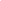 (بین الاقوامی تحفظ کیا ہے؟(1.1.1 انٹرنیشنل پروٹیکشن ایکٹ 2015 کے تحت بین الاقوامی تحفظ کی دو شکلیں ہیں یعنی پناہ گزین کی حیثیت اور ذیلی تحفظ۔پناہ گزین کی حیثیت(1.1.2 ایک پناہ گزین کے طور پر پہچانے جانے کے لیے، آپ کو ایک ایسا شخص ہونا چاہیے جو، ان وجوہات کی بنا پر اذیت کا شکار ہونے کے خوف کی وجہ سے: (i) نسل،(ii)مذہب،(iii)قومیت،(iv)سیاسی رائے یا(v)کسی خاص سماجی گروپ کی رکنیت،اپنے  آبائی ملک سے باہر ہے اور  اپنے اس خوف کی وجہ سے اس میں نہیں رہ سکتا ہے یا، اس خوف کی وجہ سے، اس ملک کے تحفظ سے فائدہ اٹھانے کے لیے تیار نہیں ہے، یا ایک بے وطن شخص، جو اپنے ملک سے باہر ہے جس کی سابقہ رہائش گاہ ہے انہی وجوہات جیسا کہ اوپر ذکر کیا گیا ہے،  اس قابل نہیں یا، اس طرح کے خوف کی وجہ سے، اس کی طرف واپس جانے کو تیار نہیں۔ذیلی تحفظ کی حیثیت (1.1.3 اگر یہ فیصلہ کیا جاتا ہے کہ آپ پناہ گزین نہیں ہیں، تو آپ سبسڈری تحفظ کے لیے اہل ہو سکتے ہیں اگر یہ یقین کرنے کی خاطر خواہ بنیادیں موجود ہوں کہ اگر آپ اپنے آبائی ملک/سابقہ رہائش کے ملک میں واپس چلے گئے تو آپ کو سنگین نقصان کا سامنا کرنا پڑے گا۔ مزید معلومات کے لیے سیکشن 2.5.1 دیکھیں۔( 1.2 بین الاقوامی تحفظ کے لیے کون درخواست دے سکتا ہے؟ ( 1.2.1 ایک شخص جس کی عمر 18 سال یا اس سے زیادہ ہے اور جو ریاست (آئرلینڈ) کی سرحد پر ہے یا جو ریاست (آئرلینڈ) میں ہے بین الاقوامی تحفظ کے لیے درخواست دے سکتا/سکتی  ہے۔(a) اپنی طرف سے(b) کسی دوسرے شخص کی جانب سے جس کی عمر 18 سال سے کم ہے اور جس کی دیکھ بھال اور تحفظ کے لیے وہ ذمہ داری لے رہا /رہی ہے۔ 1.2.2 یہ پیراگراف 1.2.1 میں دی گئی درخواست کے تابع ہے۔(a) قابل قبول پایا جانا (پیراگراف 3.3 دیکھیں) ، یا(b) اگر اس کے بعد کی درخواست، وزیر کی رضامندی سے قبول کی جائے (سیکشن 3.4 دیکھں (براہ کرم زیر کفالت بچوں سے متعلق سیکشن 3.13 بھی دیکھیں۔  1.3 کیا میرے انفرادی حالات میں بین الاقوامی تحفظ کے لیے درخواست دینا درست طریقہ کار ہے؟(1.3.1 آپ کو بین الاقوامی تحفظ کے لیے صرف اس صورت میں درخواست دینی چاہیے جب آپ کو اپنے اصل ملک/سابقہ ​​رہائش گاہ/قومیت کے ملک واپس جانے کا خوف ہو۔اگر آپ کے پاس ریاست (آئرلینڈ) میں رہنے کے لیے دیگر وجوہات ہیں تو براہ کرم معلومات کے لیے www.irishimmigration.ie ویب سائٹ سے رجوع کریں۔(1.4 مجھے بین الاقوامی تحفظ کے لیے اپنی درخواست کہاں دینی چاہیے؟(1.4.1 آپ کو اپنی درخواست ذاتی طور پر وزیر کو دینی چاہیے۔ آپ کو یہ کام جلد از جلد کرنا چاہیے، یا تو ہوائی اڈے یا بندرگاہ پر جہاں آپ آئرلینڈ پہنچے تھے یا (ریاست میں داخلے کے بعد(،انٹرنیشنل پروٹیکشن آفس ،، امیگریشن سروس کی فراہمی79-83لوئر ماؤنٹ سٹریٹ،ڈبلن 2. D02 ND99 (1.5 بین الاقوامی تحفظ کے لیے میری درخواست کو کون ڈیل کرے گا؟ (1.5.1 بین الاقوامی تحفظ کے لیے درخواست دے کر، آپ درخواست کر رہے ہیں کہ وزیر اس بات پر غور کرے کہ آیا آپ پناہ گزینوں کے اعلان یا ذیلی تحفظ کے اعلان کے لیے اہل ہیں۔ (1.5.2 درخواست کے ایک ہی طریقہ کار کے حصے کے طور پر، بین الاقوامی تحفظ کے لیے آپ کی درخواست کی عام طور پر حکام کے ذریعے جانچ پڑتال کی جائے گی، جسے انٹرنیشنل پروٹیکشن آفس میں انٹرنیشنل پروٹیکشن آفیسرز کے نام سے جانا جاتا ہے۔ یہ امیگریشن سروس فراہمی (ISD) کا حصہ ہے، جو خود محکمہ انصاف کے اندر ہے۔ IPO کے اندر دیگر افراد بھی اس عمل میں شامل ہو سکتے ہیں۔ (1.6 رہنے کی اجازت کیا ہے اور میں اس کے لیے کیسے درخواست دوں؟ (1.6.1 اگر IPO تجویز کرتا ہے کہ آپ پناہ گزین کی حیثیت یا ذیلی تحفظ کے حقدار نہیں ہیں، تو وزیر پھر غور کرے گا کہ آیا آپ کو ریاست (آئرلینڈ) میں کسی اور وجہ سے رہنے کی اجازت دی جائے یا نہیں (مثال کے طور پر، آپ کی خاندانی یا ذاتی حالات) ۔ یہ طریقہ کار انٹرنیشنل پروٹیکشن آفس میں بھی استعمال کیا جائے گا۰آپ کو بین الاقوامی تحفظ کے سوالنامے کے مناسب حصے میں متعلقہ معلومات کا تعین کرنا چاہیے۔آپ کو اپنے حالات میں ہونے والی کسی تبدیلی کے بارے میں بھی IPO کو مطلع کرنا چاہیے جو آپ کو رہنے کی اجازت دینے یا انکار کرنے کے فیصلے سے متعلق اہمیت کی حامل  ہو سکتی ہے۔اس کے بارے میں سیکشن 13 میں مزید تفصیل سے بات کی گئی ہے۔ (1.7 خاندانی اتحاد کیا ہے؟ (17.1​اگر آپ کو پناہ گزین یا ذیلی تحفظ کا درجہ دیا گیا ہے، تو آپ اپنے خاندان کے بعض افراد کو ریاست (آئرلینڈ) میں داخل ہونے اور رہائش کی اجازت کے لیے،آپ کو  دی گئیاجازت  کی تاریخ سے ایک سال کے اندر وزیر کو درخواست دے سکتے ہیں۔ اس کا تعلق صرف میاں بیوی، سول پارٹنرز (جہاں آپ کی شادی ہوئی تھی یا آپ کے تحفظ کی درخواست کی تاریخ پر اس شخص کے ساتھ سول پارٹنرشپ میں)، 18 سال سے کم عمر کے غیر شادی شدہ بچے اور، کسی نابالغ تحفظ کی صورت میں، والدین اور بہن بھائی درخواست دہندگان کی جن کی عمر 18 سال سے کم ہے۔ (1.7.2 وزیر درخواست کی چھان بین کرے گا اور، اگر مطمئن ہے کہ وہ فرد آپ کے خاندان کا ایک رکن ہے جس کا خاندان کے دوبارہ اتحاد کے تقاضوں کا جائزہ لئیا گیا ہے، تو وہ اس شخص کو رہائش کی اجازت دے گا۔ (1.7.3 وزیر کئی وجوہات کی بنا پر خاندان کے کسی فرد کو اجازت دینے سے انکار کر سکتا ہے بشمول عوامی تحفظ، عوامی پالیسی یا امن عامہ کے مفاد میں یا جہاں ایسا خاندان کا فرد ہو گا، یا ہے،  جسکو پناہ گزین ہونے سے خارج ہو گا یا ذیلی تحفظ کے لیے  (1.7.4 یہ نوٹ کرنا ضروری ہے کہ جب آپ بین الاقوامی تحفظ کے لیے درخواست دیتے ہیں تو آپ کو خاندان کے ان تمام افراد کی تفصیلات فراہم کرنے کی ضرورت ہوتی ہے جو بعد میں خاندان کے دوبارہ اتحاد کے لیے اہل ہو سکتے ہیں، اگر وزیر کی طرف سے آپ کو پناہ گزین یا ذیلی تحفظ کا درجہ دیا جائے. (1.7.5 مزید معلومات کے لیے براہ کرم سیکشن 14 دیکھیں۔ (2.1 بین الاقوامی تحفظ کا دفتر(IPO) کیا ہے؟( 2.1.1 امیگریشن سروس کی فراہمی(ISD) کے تحت IPO ایک دفتر ہے اور بین الاقوامی تحفظ کے لیے درخواستوں کی جانچ اور کارروائی کا ذمہ دار ہے۔ آئی پی او کا سربراہ چیف  بین الاقوامی تحفظ کا آفیسر ہے، جو بین الاقوامی تحفظ کے افسران کی ٹیم کی قیادت کرتا ہے۔ آئی پی او کا عملہ وزیر کی جانب سے یہ بھی فیصلہ کرے گا کہ آیا بین الاقوامی تحفظ کے لیے ناکام درخواست گزاروں کو ریاست (آئرلینڈ) میں رہنے کی اجازت دیگر بنیادوں پر دی جانی چاہیے یا نہیں۔(2.2 انٹرنیشنل پروٹیکشن اپیلز ٹریبونل (IPAT) کیا ہے؟  IPAT (2.2.1 ایک قانونی خود مختار ادارہ ہے جو بین الاقوامی تحفظ کی اپیلوں کا تعین کرنے کے لیے قائم کیا گیا ہے اور اپیل کے دیگرافعال پر کام کرنا جو  بین الاقوامی تحفظ ایکٹ 2015 اور دیگر متعلقہ قانون سازی کے ذریعے اس کو عطا کردہ ہے  (2.3 وزیر کون ہے؟ (2.3.1 یہ وزیر انصاف  کا وزیر ہوتا ہے۔ (2.4 کسے پناہ گزین سمجھا جاتا ہے؟(2.4.1 ایک پناہ گزین کے طور پر پہچانے جانے کے لیے، آپ کو ایک ایسا شخص ہونا چاہیے جوکہ ان جوہات کی بنا پر ستائے جانے کے خوف کی وجہ سے(i) نسل،(ii) مذہب،(iii) قومیت،(iv) سیاسی رائے یا(v) کسی خاص سماجی گروپ کی رکنیت،اپنے ملک کے قومیت سے باہر ہے اور اس قابل نہیں ہے یا، اس خوف کی وجہ سے، اس ملک کے تحفظ سے فائدہ اٹھانے کے لیے تیار نہیں ہے، یا ایک بے وطن شخص، جو اپنے ملک سے باہر کسی دوسری سابقہ رہائش گاہ پر انہی جوہات جیسا کہ اوپر ذکر کیا گیا ہے،اس  قابل نہیں یا، اس طرح کے خوف کی وجہ سے، اس کی طرف واپس جانے کو تیار نہیں۔ایسے افراد کی کچھ قسمیں ہیں جنہیں پناہ گزین کا درجہ ملنے سے خارج کر دیا گیا ہے (سیکشن 2.8 دیکھیں((2.5 ذیلی تحفظ کے لیے کون اہل ہے؟ (2.5.1 یہ ایک ایسی حیثیت ہے جو پناہ گزین کی طرح ہے۔ یہ اس وقت دیا جاتا ہے جب وہ شخص پناہ گزین کے طور پر اہل نہیں ہوتا ہے لیکن جہاں IPO سمجھتا ہے کہ اس شخص کو اپنے آبائی ملک میں شدید نقصان پہنچنے کے حقیقی خطرے کا سامنا ہے۔قطعی تعریف یہ ہے کہ ذیلی تحفظ کا اہل شخص ایک ایسا  شخص ہے۔(i) جو یورپی یونین کے رکن ریاست کا شہری نہیں ہے،(ii) جو پناہ گزین کے طور پر اہل نہیں ہے،(iii) جس کے بارے میں یہ یقین کرنے کے لیے خاطر خواہ بنیادیں ظاہر کی گئی ہیں کہ اگر وہ اپنے آبائی ملک/سابقہ رہائش گاہ والے ملک میں واپس آجاتا ہے، تو اسے سنگین نقصان پہنچنے کے حقیقی خطرے کا سامنا کرنا پڑے گا، اس طرح کے خطرے کی وجہ سے، اپنے آپ کو اس ملک کے تحفظ سے فائدہ اٹھانے سے قاصر ہے ؛یا  جو اس اہل نہیں ہے ۔(iv) جو بعض وجوہات کی بنا پر ذیلی تحفظ کی اہلیت سے خارج نہیں ہے۔ براہ کرم پیراگراف 2.8.2 دیکھیں۔ 2.6 سنگین نقصان کیا ہے؟ 2.6.1 سنگین نقصان کا مطلب ہے:(i) سزائے موت یا پھانسی،(ii) کسی شخص کے ساتھ اس کے آبائی ملک / سابقہ رہائش گاہ کے ملک میں تشدد یا غیر انسانی یا توہین آمیز سلوک یا سزا، یا(iii) بین الاقوامی یا اندرونی مسلح تصادم کی صورت حال میں اندھا دھند تشدد کی وجہ سے شہری کی زندگی یا شخص کو سنگین اور انفرادی خطرہ۔ 2.7 ریفولمنٹ کی کیا ممانعت ہے؟2.7.1 ریفولمنٹ کی ممانعت کا مطلب یہ ہے کہ وزیر کسی شخص کو کسی ایسے علاقے کی سرحد پر واپس نہیں بھیجے گا جہاں وزیر کی رائے میں، (i) نسل، مذہب، قومیت، کسی خاص سماجی گروپ کی رکنیت یا سیاسی رائے کی وجہ سے اس شخص کی زندگی یا آزادی کو خطرہ لاحق ہو گا، یا (ii) اس بات کا سنگین خطرہ ہے کہ اس شخص کو سزائے موت، تشدد یا دیگر غیر انسانی یا ذلت آمیز سلوک یا سزا کا نشانہ بنایا جائے گا۔وزیر کو اس فرض کی تعمیل کرنی ہوگی چاہے اس شخص کو پناہ گزین کا درجہ دیا گیا ہو یا ذیلی تحفظ دیا گیا ہویا نہ دیا گیا ہو ۔ 2.8 بین الاقوامی تحفظ سے کون خارج ہے؟ 2.8.1 ایک  ایسے شخص کو پناہ گزین ہونے سے خارج کر دیا گیا ہے جہاں:(i) وہ اقوام متحدہ کے اعضاء یا ایجنسیوں سے تحفظ یا مدد حاصل کر رہا ہے (اقوام متحدہ کے ہائی کمشنر برائے مہاجرین (UNHCR) کے علاوہ) ، جیسے کہ اقوام متحدہ کی ریلیف اینڈ ورکس ایجنسی (UNRWA) اور وہ تحفظ یا امداد بند نہیں ہوئی.(ii) اسے اس ملک کے مجاز حکام کے ذریعہ تسلیم کیا گیا ہے جس میں اس نے رہائش اختیار کی ہے اس ملک کی قومیت کے حوالہ سے منسلک حقوق اور ذمہ داریاں قبول کیں ہیں ، یا اس کے مساوی حقوق اور ذمہ داریاں ،یا(iii) غور کرنے کی سنگین وجوہات موجود  ہیں کہ وہ:. a امن کے خلاف جرم، جنگی جرم، یا انسانیت کے خلاف جرم کا ارتکاب ہوا ہے، جیسا کہ اس طرح کے جرائم کی فراہمی کے لیے بنائے گئے بین الاقوامی اصولوں میں بیان کیا گیا ہے،b. ریاست (آئرلینڈ) میں اپنی آمد سے قبل ریاست (آئرلینڈ) سے باہر سنگین غیر سیاسی جرم کا ارتکاب کیا ہے، یا.c اقوام متحدہ کے مقاصد اور اصولوں کے خلاف کارروائیوں کا مرتکب ہوا ہے۔براہ کرم نوٹ کریں کہ یہ استثنیٰ اس جگہ بھی لاگو ہوتا ہے جہاں اس بات پر غور کرنے کی سنگین وجوہات ہوں کہ کسی شخص نے (iii) میں ذکر کردہ جرم یا عمل کے کمیشن میں اکسایا یا بصورت دیگر اس میں حصہ لیا۔ 2.8.2 ایک شخص کو ذیلی تحفظ کے اہل ہونے سے خارج کر دیا گیا ہے جہاں اس پر غور کرنے کی سنگین وجوہات ہیں کہ وہ:(i) امن کے خلاف جرم، جنگی جرم، یا انسانیت کے خلاف جرم کا ارتکاب کیا ہے جیسا کہ اس طرح کے جرائم کی فراہمی کے لیے بنائے گئے بین الاقوامی اصول میں بیان کیا گیا ہے،(ii) سنگین جرم کا ارتکاب کیا ہے،(iii) اقوام متحدہ کے مقاصد اور اصولوں کے خلاف کام کرنے کا قصوروار رہا ہے، یا(iv) کمیونٹی یا ریاست (آئرلینڈ) کی سلامتی کے لیے خطرناک ہے ۔براہ کرم نوٹ کریں کہ یہ اخراج اس جگہ بھی لاگو ہوتا ہے جہاں اس بات پر غور کرنے کی سنگین وجوہات ہوں کہ کسی شخص نے (i) - (iv) پر حوالہ دیا گیا کسی جرم یا عمل کے نتیجہ میں اکسایا یا بصورت دیگر اس میں حصہ لیا۔2.8.3 کسی شخص کو ذیلی تحفظ کے اہل ہونے سے خارج کر دیا جاتا ہے اگر اس نے ریاست (آئرلینڈ) میں اپنی آمد سے پہلے، ایک ایسا جرم کیا ہو جس کا پیراگراف 2.8.2 میں حوالہ نہیں دیا گیا ہے، جس کا ارتکاب ریاست میں کیا گیا ہے۔ (آئرلینڈ)، قید کی سزا کے قابل ہو گا اور اگر اس نے اس جرم کے نتیجے میں لگنے والی پابندیوں سے بچنے کے لیے اپنے آبائی ملک/سابقہ ​​رہنے والے ملک کو چھوڑ دیا ہے۔2.9 EURODAC کیا ہے؟EU ڈبلن ریگولیشن کے موثر اطلاق کے لیے معاہدہ کرنے والی ریاستوں کے درمیان فنگر پرنٹس کے تبادلے اور موازنہ کے لیے ایک الیکٹرانک نظام EURODAC ہے۔ EU ڈبلن ریگولیشن کے بارے میں معلومات کے لیے براہ کرم سیکشن 10 دیکھیں۔2.10 کامن ٹریول ایریا کا دائرہ کار کیا ہے؟2.10.1 کامن ٹریول ایریا (CTA) میں آئرلینڈ، یونائیٹڈ کنگڈم، چینل آئی لینڈز اور آئل آف مین شامل ہیں۔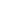 (3.1 جب میں بین الاقوامی تحفظ کے لیے درخواست دیتا ہوں تو میں کیا توقع کر سکتا ہوں؟ (3.1.1 جب آپ بین الاقوامی تحفظ کے لیے درخواست دیتے ہیں تو آپ یہ توقع کر سکتے ہیں:(i) آپ کی عمر، معذوری، قومیت، نسل، نسل، جنس، جنسی رجحان، مذہب یا عقیدے سے قطع نظر آپ کے ساتھ عزت، وقار اور انصاف کے ساتھ برتاؤ کیا جائے گا۔ IPO (ii) تسلیم کرتا ہے کہ یہ عمل آپ کے لیے ناواقف ہو سکتا ہے اور ہو سکتا ہے کہ آپ تکلیف دہ تجربات سے گزرے ہوں، اور یہ کہ آپ کو اپنے بارے میں حساس معلومات کو ظاہر کرنا مشکل ہو سکتا ہے۔(iii) آپ کی درخواست پر غور کرتے وقت آپ کے انفرادی حالات کو مکمل طور پر مدنظر رکھنے کے لیے، IPO چاہتا ہے کہ آپ کسی بھی حساس معلومات کا اشتراک کرنے میں اپنے آپ کو محفوظ محسوس کریں، مثال کے طور پر، عصمت دری، تشدد، کسی ناروا سلوک، یا آپ کی جنسیت، جہاں آپ کی درخواست سے متعلق ہو۔ آپ کی درخواست کے سلسلے میں فراہم کردہ تمام تفصیلات کو قانون کے مطابق اعتماد میں لیا جائے گا اور آپ کے آبائی ملک میں حکام یا آئرلینڈ میں آپ کے ملک کے نمائندوں کو ظاہر نہیں کیا جائے گا۔(iv) کیا آپ کا خاص تجربہ ایسا ہونا چاہیے کہ آپ کو اپنے تجربات کے بارے میں کسی مرد یا عورت سے بات کرنا آسان ہو، جہاں ممکن ہو، IPO ایسی درخواستوں کو پورا کرے گا۔(v) آپ سے پوچھا جائے گا کہ کیا آپ IPO سے انگریزی میں بات کرنے میں خوش ہیں یا آپ کو ایک مترجم کی ضرورت ہے۔ آپ حقدار ہیں، جہاں ضروری اور ممکن ہو، مناسب مواصلت کو یقینی بنانے کے لیے ایک مترجم فراہم کیا جائے۔ (3.2 درخواست کے عمل کے ابتدائی مراحل کیا ہیں؟  (3.2.1 یہ نوٹ کرنا ضروری ہے کہ بین الاقوامی تحفظ کے لیے درخواست دینے سے پہلے آپ کو ایک ابتدائی انٹرویو مکمل کرنا ہوگا جس میں اس بات پر غور کرنا ہوگا کہ آیا آپ کی درخواست قابل قبول ہے یا نہیں یا IPO کے ذریعے قبول کی جاسکتی ہے۔ آپ اپنی درخواست اور ان وجوہات کے بارے میں ایک مختصر سوالنامہ بھی پُر کریں گے ۔ (3.3 میری درخواست کی قبولیت کا تعین کیسے کیا جائے گا؟ (3.3.1 اس سے پہلے کہ آپ بین الاقوامی تحفظ کے لیے درخواست دے سکیں، آپ کو اپنے ابتدائی انٹرویو کے حصے کے طور پر، بین الاقوامی تحفظ کے افسر کو مطمئن کرنا ہوگا کہ آپ کی درخواست قابل قبول ہے۔ (3.3.2 آپ کی درخواست قابل قبول نہیں ہوگی (اور آپ تحفظ کے لیے درخواست دینے کے حقدار نہیں ہوں گے) اگر:(i) یورپی یونین کے ایک اور رکن ریاست نے آپ کو پناہ گزین کا درجہ یا ذیلی تحفظ عطا کیا ہے۔(ii) ایک ملک، یورپی یونین کے رکن ریاست کے علاوہآپ کو ایک پناہ گزین کے طور پر تسلیم کیا ہے اور آپ اب بھی اس تحفظ سے فائدہ اٹھا سکتے ہیں، یاb. بصورت دیگر آپ اس ملک میں دئے گئے مناسب تحفظ سے لطف اندوز ہوں گے، بشمول نان ریفولمنٹ کے اصول سے فائدہ اٹھانا اور آپ کو دوبارہ اس ملک میں بھیج دیا جائے گا۔(3.3.3 ایک بین الاقوامی تحفظ افسر ابتدائی انٹرویو کے بعد آپ کی درخواست کے قابل قبول ہونے کے بارے میں سفارش کرے گا۔ (3.3.4 اگر آپ کو کسی بین الاقوامی تحفظ کے افسر سے یہ سفارش موصول ہوتی ہے کہ بین الاقوامی تحفظ کے لیے آپ کی درخواست ناقابل قبول ہے، تو آپ کو وجوہات کے ساتھ ایک تحریری رپورٹ موصول ہوگی۔ (3.3.5 آپ متعلقہ قانونی مدت کے اندر IPAT میں اس سفارش کے خلاف اپیل کرنے کے حقدار ہیں۔ اپیلوں پر مزید معلومات سیکشن 5 میں مل سکتی ہیں۔ IPAT کا فیصلہ زبانی سماعت کے بغیر کیا جائے گا۔ (3.3.6 اگر بین الاقوامی تحفظ کا افسر تجویز کرتا ہے کہ آپ کی درخواست ناقابل قبول ہے، اور اس سفارش کی IPAT سے تصدیق ہوتی ہے، تو وزیر کو یہ فیصلہ کرنا ہوگا کہ آپ کی درخواست ناقابل قبول ہے۔ (3.3.7 اگر درخواست قابل قبول پائی جاتی ہے، یا تو IPO یا IPAT کے ذریعے، اسے وزیر کی طرف سے IPO کی طرف سے تحقیقات اور تعین کے لیے قبول کیا جائے گا۔ (3.4 اگر مجھے بین الاقوامی تحفظ کے لیے پچھلی درخواست پر فیصلہ مل چکا ہے، تو کیا میں دوسری درخواست (بعد میں درخواست) دے سکتا ہوں؟(3.4.1 کوئی شخص وزیر کی رضامندی کے بغیر بین الاقوامی تحفظ کے لیے دوسری یا مزید درخواست (بعد میں درخواست) نہیں دے سکتا۔(3.4.2 بین الاقوامی تحفظ کے لیے بعد میں درخواست دینے کے لیے وزیر کی رضامندی کے لیے ایک درخواست وزیر کو تحریری طور پر دی جانی چاہیے اور ایک بین الاقوامی تحفظ افسر اس پر غور کرے گا۔(3.4.3 بعد میں درخواست دینے کا حقدار ہونے کے لیے، درج ذیل شرائط کو پورا کرنا ضروری ہے:( i )  بین الاقوامی تحفظ کے لیے پچھلی درخواست کے تعین کے بعد سے، نئے عناصر یا نتائج سامنے آئے ہیں یا آپ  نے جمع کرائیں ہیں ،جس سے اس بات کا زیادہ امکان ہے کہ آپ بین الاقوامی تحفظ کے لیے اہل ہوں گے، اورآپ، اپنی کسی غلطی کے بغیر، ان عناصر یا نتائج کو اپنی پچھلی درخواست  میں پیش کرنے کے قابل نہیں تھے،یا(ii) اگر پچھلی درخواست کو واپس لے لیا گیا تھا یا سمجھا جاتا تھا کہ اسے واپس لے لیا گیا ہے، تو آپ واپسی کے وقت یا سمجھے جانے والے واپسی کے وقت، آپ کی اپنی کسی غلطی کے بغیر، اپنی پچھلی درخواست کی پیروی کرنے کے قابل نہیں تھے۔	(3.4.4 اگر بین الاقوامی تحفظ کا افسر تجویز کرتا ہے کہ وزیر آپ کو دوبارہ درخواست دینے کے لیے رضامندی دے، تو وزیر آپ کو وہ رضامندی دے گا اور پھر آپ درخواست دے سکتے ہیں۔اگر بین الاقوامی تحفظ کا افسر تجویز کرتا ہے کہ وزیر کو آپ کے دوبارہ درخواست دینے پر اپنی رضامندی نہیں دینی چاہئے، تو آپ کواسکی  وجوہات کے ساتھ ایک تحریری رپورٹ موصول ہوگی۔3.4.5 (آپ مؤخر الذکر سفارش کے خلاف متعلقہ قانونی مدت کے اندر IPAT میں اپیل کرنے کے حقدار ہیں۔ اپیلوں پر مزید معلومات سیکشن 5 میں مل سکتی ہیں۔ IPAT کا فیصلہ زبانی سماعت کے بغیر کیا جائے گا۔ اگر آپ اپیل نہیں کرتے ہیں، تو وزیر بعد میں درخواست دینے کے لیے آپ کی رضامندی سے انکار کر دے گا۔3.4.6 (اگر آپ اپنی اپیل میں کامیاب ہو جاتے ہیں، تو وزیر آپ کو بعد میں درخواست دینے کے لیے رضامندی دے گا۔ اگر آپ IPAT کو اپنی اپیل میں ناکام رہتے ہیں، تو وزیر بعد میں درخواست دینے کے لیے آپ کی رضامندی سے انکار کر دے گا۔3.5 (ابتدائی انٹرویو کیا ہے؟3.5.1 (ابتدائی انٹرویو مکمل کرتے وقت، آپ سے دیگر چیزوں کے علاوہ، کچھ مختصر سوالات پوچھے جائیں گے۔(i) کیا آپ بین الاقوامی تحفظ کے لیے درخواست دینا چاہتے ہیں اور، اگر ایسا ہے تو، وہ عمومی بنیادیں جن پر درخواست کی بنیاد رکھی گئی ہے،(ii) آپ کی شناخت،(iii) آپ کی قومیت،(iv) آپ کاآبائی ملک/ سابقہ ​​رہائش گاہ کا ملک،(v) ریاست (آئرلینڈ) کے لیے آپ نے جس راستے کا سفر کیا، استعمال شدہ نقل و حمل کے ذرائع اور آئرلینڈ کے سفر میں آپ کی مدد کرنے والے کسی بھی شخص کی تفصیلات،(vi) آپ کے آئرلینڈ آنے کی وجوہات،(vii) ریاست (آئرلینڈ) میں آپ کے داخلے یا موجودگی کی قانونی بنیاد۔3.5.2 (آپ سے کچھ سوالات بھی پوچھے جائیں گے تاکہ یہ تعین کیا جا سکے کہ آیا آپ کو بین الاقوامی تحفظ کے عمل میں داخل کیا جا سکتا ہے (سیکشن 3.3 اور 3.4 دیکھیں) ۔(3.5.3 یہ ابتدائی انٹرویو، جہاں ضروری اور ممکن ہو، مترجم کی مدد سے کیا جائے گا۔3.5.4 (اس ابتدائی انٹرویو کا ریکارڈ اس کا انعقاد کرنے والے افسر کے ذریعہ رکھا جائے گا۔ یہ آپ کو واپس پڑھا جائے گا اور اگر آپ کو ااس میں تصیح کی ضرورت ہو تو آپ کو ریکارڈ میں تصحیح کرنے کا موقع ملے گا۔ آپ سے اس بات کی تصدیق کے لیے ایک اعلامیہ پر دستخط کرنے کو کہا جائے گا کہ آپ نے جو معلومات دی ہیں وہ درست ہیں اور کوئی ضروری اصلاحات یا تبدیلیاں کی گئی ہیں۔ یہ بہت ضروری ہے کہ آپ اس اعلامیے کو غور سے پڑھیں تاکہ یہ یقینی بنایا جا سکے کہ اس میں آپ کی فراہم کردہ تمام متعلقہ معلومات شامل ہیں۔ یہ یقینی بنانا آپ کی ذمہ داری ہے کہ انٹرویو کے دوران آپ کا غلط حوالہ یا غلط فہمی نہ ہو۔ اس کے بعد آپ کو اس متفقہ انٹرویو ریکارڈ کی ایک کاپی دی جائے گی۔3.5.5 (اس ابتدائی انٹرویو کے بعد، اگر آپ کی درخواست قابل قبول پائی جاتی ہے، تو آپ کو درخواست فارم پُر کرکے بین الاقوامی تحفظ کے لیے درخواست دینے کی اجازت ہوگی۔ آپ اپنی درخواست کے بارے میں ایک مختصر سوالنامہ بھی پُر کریں گے۔اور وجوہات بھی بتائیں گے کہ آپ کو تحفظ کی ضرورت کیوں ہے۔3.6 (کیا میری انگلیوں کے نشانات اور دیگر بائیو میٹرک معلومات لی جائں گی؟3.6.1  IPO آپ کی بایومیٹرک معلومات لے گا۔ اس میں آپ کی انگلیوں کے نشانات اور آپ کی تصویر لینا شامل ہے۔ یہ آپ کی شناخت قائم کرنے اور یہ جانچنے کے مقصد کے لیے ہے کہ آیا آپ نے پہلے EU ڈبلن ریگولیشن کے لیے کنٹریکٹ کرنے والی ریاست میں بین الاقوامی تحفظ کے لیے درخواست دی ہے یا نہیں (سیکشن 10 دیکھیں)۔ اس بات کو یقینی بنانے کے لیے کہ آئرلینڈ آپ کی درخواست کی جانچ کرنے کے لیے ذمہ دار ملک ہے (بشمول EURODAC اور ویزے) کے خلاف معلومات کی جانچ پڑتال کی جائے گی۔انگلیوں کے نشانات صرف 14 سال سے کم عمر کے فرد سے والدین یا ذمہ دار بالغ یا اگر قابل اطلاق ہوں تو TUSLA کی طرف سے مقرر کردہ شخص کی موجودگی میں لیے جائیں گے۔- چائلڈ اینڈ فیملی ایجنسی درخواست دینے اور عمل کے دوران درخواست دہندہ کی نمائندگی کرے گا۔ 3.7 (کیا میں بین الاقوامی تحفظ کے عمل سے متعلق تحریری معلومات حاصل کروں گا؟3.7.1 (یہ کتابچہ آپ کو کے بین الاقوامی تحفظ عمل کے بارے میں ضروری معلومات فراہم کرے گا۔3.8( جب میں اپنی بین الاقوامی تحفظ کی درخواست دیتا ہوں تو مجھے اپنے ساتھ کیا لانا ہوگا؟3.8.1 (آپ کو اپنی درخواست دیتے وقت IPO میں جو بھی دستاویزات آپ کے پاس ہیں لانا چاہیے۔ یہ شامل ہیںپاسپورٹ - اس میں آپ کا پاسپورٹ، اور آپ کی شریک حیات اور/یا آئرلینڈ میں آپ کے ساتھ کسی بھی زیر کفالت کے پاسپورٹ شامل ہیں (اگر قابل اطلاق ہوں)۔ یہ آپ کی عمر، شناخت اور قومیت قائم کرنے میں IPO کی مدد کرتا ہے۔ اگر آپ نے اپنے آئرلینڈ کے سفر کے تمام یا کچھ حصے کے لیے جھوٹا پاسپورٹ استعمال کیا ہے تو آپ کو اسے بھی ساتھ لانا چاہیے۔• کوئی اور سفری دستاویزات - اس میں سفری ٹکٹ اور بورڈنگ پاس شامل ہیں، چاہے وہ پاسپورٹ یا قومی شناختی دستاویز پر جاری نہ کیے گئے ہوں۔• دیگر دستاویزات - اس میں شناختی کارڈ، پیدائش/شادی/اسکول سرٹیفکیٹ، رکنیت کارڈ اور آپ کے دعوے سے متعلق کوئی بھی دیگر دستاویزات شامل ہیں۔3.8.2( آپ کو جلد از جلد اپنی درخواست کی حمایت کرنے کے لیے تمام دستیاب دستاویزات کے ساتھ IPO فراہم کو کرنا چاہیے۔ آپ کو انہیں اپنے ساتھ IPO میں لانا چاہیے یا اگر آپ بین الاقوامی تحفظ کے لیے اپنی درخواست دیتے وقت ایسا کرنے سے قاصر ہیں، تو آپ کو انہیں اپنے بین الاقوامی تحفظ کے انٹرویو سے پہلے یا اس میں جلد از جلد فراہم کرنا چاہیے۔ اگر آپ ان میں سے کسی بھی ضروریات کو پورا کرنے سے قاصر ہیں، تو آپ کو IPO کو ٹائم اسکیل کے اندر کوئی بھی اضافی دستاویزات فراہم کرنی چاہئیں جو آپ کے بین الاقوامی تحفظ کے انٹرویو میں آپ کو دی جا سکتی ہیں۔3.8.3 (یہ حالات پر منحصر ہے کہ دستاویزات فراہم کرنے میں ناکامی کو بین الاقوامی تحفظ کے عمل کے ساتھ تعاون کرنے کے آپ کے فرض میں ناکامی سمجھا جا سکتا ہے۔ براہ کرم سیکشن 4.4 اور سیکشن 8.2 دیکھیں۔3.9 (عارضی رہائش کا سرٹیفکیٹ (TRC) کیا ہے اور میں اسے کب حاصل کروں گا؟3.9.1( جب آپ بین الاقوامی تحفظ کے لیے اپنی درخواست دیتے ہیں اور وہ درخواست قابل قبول پائی جاتی ہے، تو ابتدائی رجسٹریشن کے عمل کے حصے کے طور پر آپ کو عارضی رہائش کا سرٹیفکیٹ (TRC) ملے گا۔ TRC اس بات کا ثبوت ہے کہ آپ نے آئرلینڈ میں تحفظ کی درخواست جمع کرائی ہے۔3.9.2( TRC شناختی کارڈ نہیں ہے اور یہ آپ کی شناخت کا ثبوت نہیں ہے لیکن اس میں وہ ذاتی تفصیلات شامل ہوں گی جو آپ نے IPO کو فراہم کی ہیں، بشمول آپ کا نام، تاریخ پیدائش اور قومیت کے ساتھ ساتھ آپ کی تصویر۔3.9.3( TRC، جس کی تجدید کی جا سکتی ہے، وزیر کی ملکیت رہتی ہے اور جب وزیر کی طرف سے ایسا کرنے کی درخواست کی جائے تو آپ کو اسے سپرد کرنا چاہیے۔ آپ کا TRC اس وقت غیر قانونی ہو جاتا ہے جب آپ کی ریاست (آئرلینڈ) میں بطور تحفظ درخواست گزار داخل ہونے اور رہائش اختیار کرنے کی اجازت ختم ہو جاتی ہے۔3.9.4 (براہ کرم یقینی بنائیں کہ آپ اپنا TRC اپ ٹو ڈیٹ رکھیں کیونکہ یہ ظاہر کرتا ہے کہ آپ کو بین الاقوامی تحفظ کے لیے اپنی درخواست کے مقصد کے لیے ریاست (آئرلینڈ) میں رہنے کی اجازت ہے۔3.10 (اگر میں معذور ہوں یا مجھے کچھ خصوصی ضرورتیں ہوں تو کیا ہوگا؟3.10.1 (براہ کرم IPO کو اپنے انٹرویو کے لیے کسی خاص ضروریات یا تقاضوں کے بارے میں جلد از جلد بتائیں۔ جس دن آپ اپنی درخواست دے رہے ہیں آپ کو کسی خاص ضرورت کی IPO کو بھی مطلع کرنا چاہیے۔ جہاں ممکن ہو، IPO کسی بھی معقول ضروریات کو پورا کرنے کی کوشش کرے گا جس کے بارے میں آپ ہمیں مطلع کرتے ہیں۔3.11( اگر حراست یا حراست میں ہوں تو کیا میں بین الاقوامی تحفظ کے لیے درخواست دے سکتا ہوں؟3.11.1( آپ بین الاقوامی تحفظ کے لیے درخواست دے سکتے ہیں حالانکہ آپ ریاست (آئرلینڈ) میں حراست یا حراست میں ہیں۔ آپ صرف اس ادارے کے گورنر کے ذریعے تحفظ کے لیے درخواست دے سکتے ہیں جہاں آپ کو حراست میں لیا گیا ہے۔ اگر آپ تحفظ کے لیے درخواست دینا چاہتے ہیں تو آپ کو فوری طور پر گورنر آفس کو مطلع کرنا چاہیے۔ اس کے بعد گورنر کا دفتر آپ کی درخواست پر کارروائی کے لیے IPO کے ساتھ ضروری انتظامات کرے گا۔3.11.2( IPO جانچ کو ترجیح دے گا اور نظربند شخص کی طرف سے درخواست کے تعین کو۔3.12 (وہ کیا حالات ہیں جن میں بین الاقوامی تحفظ کے لیے درخواست گزار کو حراست میں لیا جا سکتا ہے؟3.12.1 (امیگریشن آفیسر یا Garda Síochána کا رکن کسی درخواست دہندہ کو بغیر وارنٹ کے گرفتار کر سکتا ہے اگر انہیں معقول طور پر شک ہے کہ درخواست دہندہ:(i) ریاست (آئرلینڈ) میں عوامی سلامتی یا امن عامہ کے لیے خطرہ ہے،(ii) ریاست (آئرلینڈ) سے باہر سنگین غیر سیاسی جرم کا ارتکاب کیا ہے،(iii) اپنی شناخت قائم کرنے کے لیے معقول کوششیں نہیں کی ہیں،(iv) ریاست (آئرلینڈ) چھوڑنے کا ارادہ رکھتا ہے اور قانونی اختیار کے بغیر کسی دوسری ریاست میں داخل ہونا،(v) اس طریقے سے کام کیا یا کرنے کا ارادہ رکھتا ہے جس سے نقصان پہنچے۔• ریاست (آئرلینڈ) میں افراد کو بین الاقوامی تحفظ فراہم کرنے کا نظام، یا• کامن ٹریول ایریا سے متعلق کوئی انتظام (سیکشن 2.10) دیکھیں۔ یا(vi) معقول عذر کے بغیر• اس نے اپنی شناخت یا سفری دستاویز کو ضائع کر دیا ہے، یا• جعلی، تبدیل شدہ یا متبادل شناختی دستاویز اس کے پاس ہے۔3.12.2 (اگر آپ کو مندرجہ بالا میں سے کسی کے لیے گرفتار کیا جاتا ہے، تو آپ کو حراست کی ایک مقررہ جگہ پر لے جایا جا سکتا ہے۔ اس طرح زیر حراست شخص کو، جتنی جلدی ممکن ہو، ڈسٹرکٹ کورٹ کے سامنے لایا جائے گا، جو اس شخص کو 21 دنوں تک حراست میں رکھنے کا مرتکب ہو سکتا ہے، یا اس شخص کو شرائط کے ساتھ رہا کر سکتا ہے۔ بین الاقوامی تحفظ کے لیے درخواست کے تعین تک 21 دنوں تک حراست کی مدت کو وقتاً فوقتاً تجدید کیا جا سکتا ہے۔ ان دفعات کے تحت حراست میں لیا گیا شخص قانونی نمائندے سے مشورہ کرنے کا حق رکھتا ہے، اور قانونی نمائندے سے مشاورت اور کسی بھی عدالت میں پیشی کے لیے مترجم کی مدد حاصل کرتا ہے۔3.13( اگر میرے زیر کفالت 18 سال سے کم ہوں تو کیا ہوگا؟ 3.13.1 (بشرطیکہ وہ آئرش شہری نہ ہو، 18 سال سے کم عمر کے زیرکفالت بچے کو آپ کی درخواست میں شامل سمجھا جائے گا۔ یہ قیاس لاگو ہوتا ہے کہ آیا بچہ آپ کی درخواست دینے کے وقت ریاست (آئرلینڈ) میں موجود تھا یا نہیں۔3.13.2 (لہذا، اگر آپ بین الاقوامی تحفظ کے لیے درخواست دیتے ہیں، تو سمجھا جائے گا کہ آپ نے اپنے زیر کفالت بچے کی جانب سے بھی درخواست دی ہے جو آئرش شہری نہیں ہے اور(a) درخواست دینے کے وقت، ریاست (آئرلینڈ) میں موجود ہے اور اس کی عمر 18 سال سے کم ہے،(b) ریاست (آئرلینڈ) میں پیدا ہوا ہے جب کہ آپ درخواست گزار ہیں،(c) جس کی عمر 18 سال سے کم ہے اور آپ درخواست دہندہ ہوتے ہوئے ریاست (آئرلینڈ) میں داخل ہوتے ہیں۔3.13.3 (اگر آپ بین الاقوامی تحفظ کے لیے درخواست دے رہے ہیں اور آپ کے زیرکفالت بچے ہیں، تو آپ کو درخواست دیتے وقت انہیں IPO میں اپنے ساتھ لانا چاہیے۔3.13.4 ( اہم: اگر آپ کا بچہ بین الاقوامی تحفظ کے لیے درخواست دینے کے بعد پیدا ہوا ہے، یا آپ کے زیر کفالت افراد میں سے کوئی آپ کی درخواست دینے کے بعد ریاست (آئرلینڈ) پہنچتا ہے، تو آپ کو فوری طور پر بچے/بچوں کو IPO پر لانا چاہیے۔ .3.14( میں قانونی مشورہ کہاں سے حاصل کر سکتا ہوں؟3.14.1( آپ کو بین الاقوامی تحفظ کے لیے اپنی درخواست دینے کے بارے میں قانونی نمائندے سے مشورہ کرنے کا حق ہے۔ آپ لیگل ایڈ بورڈ (LAB) کی خدمات سے فائدہ اٹھا سکتے ہیں جو کرے گا۔(i) اپنی درخواست کی حمایت میں قانونی مدد اور مشورہ فراہم کریں۔(ii) آپ کے بین الاقوامی تحفظ کے انٹرویو کی تیاری اور وزیر کو تحریری نمائندگی کرنے میں آپ کی مدد کریں۔(iii) آپ کی درخواست پر منفی سفارش کی صورت میں، کسی بھی اپیل میں آپ کے لیے نمائندگی فراہم کریں جسے آپ انٹرنیشنل پروٹیکشن اپیلز ٹریبونل (IPAT) میں لے جا سکتے ہیں۔3.14.2( LAB کے لیے رابطے کی تفصیلات اس دستاویز کے ضمیمہ میں دی گئی ہیں۔3.14.3 (اگر آپ LAB کی خدمات استعمال نہیں کرنا چاہتے ہیں تو آپ متبادل طور پر ذاتی طور پر اور اپنے خرچ پر قانونی نمائندے کی خدمات حاصل کر سکتے ہیں۔ اگر آپ کسی قانونی نمائندے سے نجی طور پر مشورہ کرنے کا انتخاب کرتے ہیں، تو آپ کو یہ یقینی بنانا ہوگا کہ وہ ریاست (آئرلینڈ) میں پریکٹس کرنے والے وکیل یا پریکٹس کرنے والے بیرسٹر کے طور پر رجسٹرڈ ہے۔3.15 (کیا میں بین الاقوامی تحفظ کے لیے اپنی درخواست واپس لے سکتا ہوں؟3.15.1 (بین الاقوامی تحفظ کے افسر کے ذریعہ آپ کی درخواست پر رپورٹ تیار کرنے سے پہلے آپ عام طور پر کسی بھی وقت بین الاقوامی تحفظ کے لیے اپنی درخواست واپس لے سکتے ہیں۔ آپ IPO کو درخواست واپس لینے کی اطلاع بھیج کر ایسا کر سکتے ہیں۔ نوٹیفکیشن میں آپ کا تازہ ترین پتہ، آپ کا حوالہ نمبر اور آپ کے دستخط شامل ہونے چاہئیں۔ اگر آپ کی درخواست میں آپ کے زیر کفالت بچے شامل ہیں، تو آپ کو ان کی تفصیلات اپنے دستبرداری کے نوٹس میں شامل کرنی چاہئیں۔3.15.2 (آپ کی درخواست واپس لینے کا اثر یہ ہوگا کہ IPAT کو اپیل دستیاب نہیں ہوگی اور وزیر آپ کو پناہ گزین کی حیثیت یا ذیلی تحفظ کی حیثیت کا اعلان دینے سے انکار کردے گا۔ تاہم، براہ کرم نوٹ کریں کہ وزیر اس بات پر غور نہیں کریں گے کہ آیا آپ کو دیگر بنیادوں پر رہنے کی اجازت دی جانی چاہیے یا نہیں۔ جب تک کہ آپ کے پاس ریاست (آئرلینڈ) میں رہنے کے لیے کوئی اور بنیاد نہ ہو، آپ کو ملک بدری کا حکم دینے کی تجویز کے خطرے میں پڑنے کا امکان ہے۔3.15.3 (بین الاقوامی تحفظ کے لیے اپنی درخواست واپس لینے سے پہلے، آپ کو یہ یقینی بنانے کے لیے قانونی مشورہ لینا چاہیے کہ آپ اپنے فیصلے کے نتائج کو پوری طرح سے سمجھتے ہیں۔ (4.1میں اپنے بین الاقوامی تحفظ کے انٹرویو میں کیا توقع کر سکتا ہوں؟(4.1.1 آپ کو IPO کی طرف سے تحریری طور پر آپ کے بین الاقوامی تحفظ کے انٹرویو کی تاریخ، وقت اور جگہ کے بارے میں معلومات فراہم کی جائیں گی۔ آپ کا انٹرویو خصوصی بنیاد پر لیا جائے گا۔ اگر آپ نے اپنے انٹرویو کے لیے خصوصی انتظامات کیدرخواست کی ہے ،تو آپ اس کی درخواست کو اہمیت دی جائے گی ۔(4.1.2 آپ کا انٹرویو آپ کے لیے آئی پی او سے آمنے سامنے بات کرنے کا موقع ہے اور اس بات کا مکمل حساب کتاب دینے کا کہ آپ نے اپنے آبائی ملک/سابقہ ​​رہائش کا ملک کیوں چھوڑا اور آپ وہاں واپس جانے سے کیوں ڈرتے ہیں۔ یہ بہت ضروری ہے کہ آپ انٹرویو میں شرکت کریں، جسے ہم ممکنہ حد تک حساس بنائیں گے اور یقین دہانی کرائیں گے۔ یہ بہت ضروری ہے کہ آپ اس بات کا پورا حساب دیں کہ آپ کے ساتھ کیا ہوا ہے اور آپ کس سے یا آپ کو کس چیز کا خوف ہے، اگر آپ اپنے آبائی ملک / سابقہ ​​رہنے والے ملک میں واپس  جاتے ہیں۔(4.1.3 ہم آپ کا انٹرویو اس زبان میں کریں گے جسے آپ معقول طور پر سمجھ سکتے ہیں اور جس میں آپ بات چیت کر سکتے ہیں۔ انٹرویو کا ایک تحریری ریکارڈ بین الاقوامی تحفظ کے افسر کے ذریعہ بنایا جائے گا اور اسے باقاعدگی سے آپ کو پڑھ کر سنایا جائے گا تاکہ آپ کوئی تصحیح کر سکیں یا مزید معلومات شامل کر سکیں۔ آپ سے انٹرویو ریکارڈ کے ہر صفحے پر دستخط کرنے کو کہا جائے گا تاکہ اس بات کی تصدیق کی جا سکے کہ دی گئی معلومات درست ہیں۔(4.1.4 یہ بہت اہم ہے کہ آپ کوئی بھی ثبوت یا معلومات فراہم کریں جو آپ کو اپنے انٹرویو کے وقت (یا اگر ممکن ہو تو اس سے پہلے) اپنے اکاؤنٹ کو سپورٹ کرنا ہے۔ اگر آپ کے پاس مزید ثبوت ہیں کہ آپ انٹرویو کے بعد جمع کرانا چاہتے ہیں، تو آپ کو IPO کی طرف سے بتائی گئی مدت کے اندر ایسا کرنا چاہیے۔(4.1.5 ہم صنف سے متعلق کسی بھی معلومات اور کسی بھی خطرے کو مدنظر رکھیں گے جس کا آپ نے اپنی درخواست میں یا امتحانی عمل کے دوران ذکر کیا ہے۔(4.1.6 آپ سے آپ کے تحفظاتی انٹرویو میں رہنے کی اجازت سے متعلق معاملات کے سلسلے میں براہ راست سوالات نہیں پوچھے جائیں گے۔ انٹرویو آپ کے تحفظ کی درخواست پر توجہ مرکوز کرے گا۔ تاہم، اگر ایسے معاملات سامنے آتے ہیں (مثال کے طور پر، آپ کے خاندانی حالات)، تو انہیں بین الاقوامی تحفظ کے افسر کے ذریعے تحریری طور پر ریکارڈ کیا جائے گا۔ اگر IPO تجویز کرتا ہے کہ آپ کو بین الاقوامی تحفظ فراہم نہیں کیا جانا چاہیے، تو اس بات پر غور کیا جائے گا کہ آیا آپ کو دیگر بنیادوں پر رہنے کی اجازت دی جانی چاہیے، اور تحفظ کی درخواست کے عمل کے دوران فراہم کی گئی کسی بھی متعلقہ معلومات پر اس وقت غور کیا جائے گا۔( 4.2 کیا میں مدد کے لیے اپنے بین الاقوامی تحفظ کے انٹرویو میں کسی کو اپنے ساتھ لا سکتا ہوں؟(4.2.1 آپ کا انٹرویو نجی طور پر لیا جائے گا۔ آپ کا قانونی نمائندہ انٹرویو میں شرکت کر سکتا ہے۔ اگر آپ لیگل ایڈ بورڈ سے قانونی مشورے حاصل کر رہے ہیں، تو آپ کو اپنے قانونی نمائندے سے معلوم کرنا چاہیے کہ آیا وہ شرکت کر سکیں گے یا نہیں۔ عام طور پر، کوئی اور شرکت نہیں کر سکے گا، جب تک کہ آپ کی عمر 18 سال سے کم ہو، پھر یا تو آپ کے سرپرست یا TUSLA - چائلڈ اینڈ فیملی ایجنسی کے نمائندے کو ضرور شرکت کرنا چاہیے۔(4.2.2 آپ کے ساتھ آنے والا شخص آپ کے لیے کسی سوال کا جواب نہیں دے سکے گا۔(4.2.3 اگر آپ کسی قانونی نمائندے کو اپنے ساتھ لانا چاہتے ہیں، تو اسے انٹرویو میں مشاہدہ کرنے کی اجازت ہوگی۔ آپ کے قانونی نمائندے کو انٹرویو کے شروع میں اور آخر میں ایک موقع دیا جائے گا کہ وہ کوئی بھی نکات جو وہ ضروری سمجھتے ہوں۔ وہ آپ کے لیے کسی بھی سوال کا جواب نہیں دے سکیں گے۔(4.3 اگر میں اپنے انٹرویو میں شرکت نہ کر سکوں یا اپنے انٹرویو میں شرکت کرنے میں فیل ہو جاؤں تو کیا ہوگا؟(4.3.1 چونکہ آپ کا فرض ہے کہ آپ امتحان کے عمل میں فعال طور پر تعاون کریں، انٹرویوز صرف خرابی صحت یا دیگر غیر معمولی وجوہات کی بنا پر ملتوی کیے جا سکتے ہیں۔ اگر آپ کو لگتا ہے کہ آپ کو اپنے انٹرویو میں آنے میں کوئی مسئلہ ہو سکتا ہے تو آپ کو جلد از جلد IPO کو مطلع کرنا چاہیے۔ آپ سے توقع کی جاتی ہے کہ انٹرویو سے پہلے اپنے ڈاکٹر (GP یا کنسلٹنٹ) سے IPO کو کسی بیماری کا طبی ثبوت فراہم کریں۔(4.3.2 اگر آپ کسی ذاتیوجہ سے انٹرویو کے لیے تاریخ اور مقررہ وقت پر حاضر نہیں ہوتے ہیں اور اس تاریخ سے 3 دنوں کے اندر، IPO کو معقول وضاحت فراہم نہیں کرتے ہیں، تو IPO آپ کی درخواست کی جانچ کرنے کے لیے آگے بڑھے گا۔ تحفظ کے عمل میں اس وقت تک آپ نے جو معلومات جمع کرائی ہیں اس کی بنیاد پر۔ دوسرے لفظوں میں، آپ انٹرویو میں معاملات کی وضاحت کرنے کا موقع کھو دیتے ہیں اور درخواست کی جانچ آپ کے درخواست فارم یا سوالنامے اور کسی بھی دستاویزات کی بنیاد پر کی جائے گی جو آپ نے انٹرویو کے لیے مقررہ وقت سے پہلے جمع کرائے ہیں۔(4.4 کیا درخواست کے عمل کے ساتھ تعاون کرنا میرا فرض ہے اور ایسا کرنے میں ناکامی کے کیا نتائج ہوں گے؟(4.4.1 یہ آپ کا فرض ہے کہ بین الاقوامی تحفظ کے لیے آپ کی درخواست کی جانچ کے ساتھ فعال طور پر تعاون کریں۔(4.4.2 آپ کے تعاون کا فریضہ وسیع ہے اور اس میں انکی ضرورت بھی شامل ہے۔(i) سچا ہونا اور آپ کی درخواست کو ثابت کرنے کے لیے درکار تمام معلومات کو جلد از جلد پیش کرنا (اس میں آپ کی درخواست کے اہم عناصر کے بارے میں بیانات اور دستاویزات شامل ہیں)، اور(ii) آپ کی درخواست کی جانچ اور کسی اپیل کے تعین میں تعاون کرنا۔(4.4.3 آپ کو انٹرنیشنل پروٹیکشن ایکٹ 2015 کی دیگر تمام ذمہ داریوں کی بھی تعمیل کرنی ہوگی۔ اس سلسلے میں، براہ کرم سیکشن 8 دیکھیں۔(4.4.4 اگر وزیر کی رائے ہے۔(i) کہ آپ اپنی درخواست کے امتحان میں تعاون کرنے کے اپنے فرض میں ناکام ہو رہے ہیں، یا(ii) کہ آپ نے وزیر کی رضامندی کے بغیر ریاست (آئرلینڈ) کو نہ چھوڑنے یا چھوڑنے کی کوشش نہ کرنے کی اپنی ذمہ داری کی خلاف ورزی کی ہے، یا(iii) کہ آپ نے وزیر کو اپنے پتے اور پتے کی کسی تبدیلی سے جلد از جلد مطلع کرنے کی اپنی ذمہ داری کی خلاف ورزی کی ہے، یا(iv) کہ آپ نے ایک نوٹس کی تعمیل کرنے کے لیے اپنی ذمہ داری کی خلاف ورزی کی ہے جس کے لیے آپ سے یہ ضروری تھا:• ریاست (آئرلینڈ) میں کسی مخصوص ضلع یا جگہ پر رہنا اورٹھرے رہنا • مخصوص وقفوں پر امیگریشن افسر کو رپورٹ کریں، یا مخصوص Garda Síochána اسٹیشن پر،وزیر آپ کو اس رائے کے بارے میں تحریری طور پر مطلع کرے گا اور آپ کو 10 دنوں کے اندر مدعو کرے گا کہ آپ جواب میں اپنے مشاہدات پیش کریں۔ آپ سے اس بات کی تصدیق کرنے کے لیے کہا جائے گا کہ آپ اپنی درخواست جاری رکھنا چاہتے ہیں اور آپ کو تعاون کرنے کا آپ کا فرض یاد دلایا جائے گا۔ا(4.4.5 اگر(a) آپ جواب نہیں دیتے،یا، آپ کے جواب پر غور کرنے کے بعد،(b) وزیر فیصلہ کرتا ہے کہ آپ تحفظ کے عمل میں تعاون نہیں کر رہے ہیں،آپ کی درخواست کی جانچ اس معلومات کی بنیاد پر کی جائے گی جو آپ نے اس وقت سے پہلے جمع کرائی تھیں۔ (4.5 ذاتی انٹرویو سمیت اہم امتحانی عمل کیا ہے؟  IPO (4.5.1 بین الاقوامی تحفظ کے لیے آپ کی درخواست کی چھان بین کرے گا تاکہ یہ دیکھا جا سکے:• سب سے پہلے، آیا آپ پناہ گزین کی حیثیت کے حقدار ہیں یا نہیں، اور، اگر نہیں،• چاہے آپ ذیلی تحفظ کے حقدار ہیں یا نہیں۔(4.5.2 عام طور پراس عمل میں  درکار ہوگا۔• ایک ذاتی انٹرویو• آپ کی درخواست کی جانچ بشمول آپ کی طرف سے تحریری طور پر یا انٹرویو میں جمع کرائی گئی تمام معلومات اور• امتحان کے نتائج پر رپورٹ کی تیاری۔ اس رپورٹ میں نتائج اور ایک سفارش شامل ہوگی کہ آیا آپ بین الاقوامی تحفظ کی کسی بھی شکل کے لیے اہل ہیں یا نہیں۔ذاتی انٹرویو(4.5.3 ذاتی انٹرویو کا مقصد بین الاقوامی تحفظ کے لیے آپ کے دعوے کی مکمل تفصیلات کو قائم کرنا ہے۔ میاں بیوی/ پارٹنرز کا عام طور پر الگ الگ انٹرویو کیا جاتا ہے۔(4.5.4 انٹرویو میں، آپ کو کرنا چاہیے۔(i) واضح اور مختصر طور پر وضاحت کریں کہ آپ بین الاقوامی تحفظ کیوں لے رہے ہیں،(ii) واضح اور مختصر طور پر وضاحت کریں کہ اگر قابل اطلاق ہو تو آپ اپنے زیر کفالت افراد کے حوالے سے بین الاقوامی تحفظ کیوں  لے رہے ہیں۔(iii) تمام معلومات، دستاویزات اور تفصیلات فراہم کریں جو آپ کے مخصوص حالات اور آپ کے زیر کفالت افراد سے متعلق ہیں اور خاص طور پر اس بارے میں معلومات فراہم کریں کہ آپ اور آپ کے زیر کفالت اپنے آبائی ملک/سابقہ ​​رہائش کے ملک میں واپس کیوں نہیں جا سکتے۔(4.5.5 یہ آپ کا فرض ہے کہ آپ مکمل تعاون کریں اور مکمل طور پر سچائی پیش کریں۔ ایسا کرنے میں ناکامی آپ کی ساکھ کو متاثر کر سکتی ہے اور اس کے نتیجے میں آپ کو اپنی درخواست کے امتحان میں تعاون نہ کرنے پر روکا جا سکتا ہے (پیراگراف 4.4.4 دیکھیں اور4.4.5 اوپر) ۔(4.5.6 انٹرویو لینے والا  جہاں وہ ایسا کرنا ضروری سمجھتا ہے، آپ کی درخواست میں انٹرویو پر منحصر افراد کو شامل کر سکتا ہے۔(4.5.7 مناسب مواصلت کو یقینی بنانے کے لیے، جہاں ضروری اور ممکن ہو، ایک مترجم کی مدد سے ایک انٹرویو لیا جائے گا۔(4.5.8 مترجم انٹرویو کی رازدارانہ نوعیت کا احترام کرنے کا پابند ہے، اور اسے اجازت نہیں ہے کہ وہ اپنے کاموں کو انجام دینے کے دوران جمع کی گئی معلومات کو ظاہر کرنے، بحث کرنے، استعمال کرنے، یا کسی دوسرے شخص کو منتقل کرے۔(4.5.9 آپ کا انٹرویو ایک انٹرویو لینے والے کے ذریعہ کیا جائے گا جس نے بین الاقوامی تحفظ کے خواہاں افراد سے انٹرویو لینے کی تربیت حاصل کی ہو اور اس کے پاس آپ کے آبائی ملک/سابقہ ​​رہنے والے ملک کے بارے میں تفصیلی معلومات دستیاب ہوں گی۔(4.5.10 انٹرویو کا تحریری/مطبوعہ ریکارڈ انٹرویو لینے والے کے پاس رکھا جائے گا۔ آپ کو ریکارڈ کا جائزہ لینے کا موقع ملے گا اور آپ سے اس بات کی تصدیق کے لیے ہر صفحے پر دستخط کرنے کو کہا جائے گا کہ یہ آپ کے انٹرویو کا درست اکاؤنٹ ہے۔ اگر آپ کو یقین ہے کہ اس اکاؤنٹ میں لکھی یا چھپی ہوئی کوئی چیز درست نہیں ہے، تو آپ کو انٹرویو لینے والے کو براہ راست مطلع کرنا چاہیے، اور آپ کو انٹرویو کے دوران اس کی وضاحت کرنے کا موقع دیا جائے گا۔(4.5.11 آپ اپنی درخواست کی جانچ سے متعلق کسی بھی معاملے کے سلسلے میں IPO کو تحریری طور پر نمائندگی دے سکتے ہیں۔ درخواست سے متعلق کوئی دوسرا شخص بھی ایسا کر سکتا ہے، جیسا کہ UNHCR کر سکتا ہے۔ یہ ضروری ہے کہ ایسی کوئی بھی نمائندگی انٹرویو سے پہلے کی جائے۔ آئی پی او آپ کے ساتھ انٹرویو سے پہلے یا اس کے دوران کی گئی ایسی تمام نمائندگیوں کو مدنظر رکھے گا اور انٹرویو کے بعد کی گئی نمائندگیوں کو بھی مدنظر رکھے گا بشرطیکہ وہ درخواست کے سلسلے میں رپورٹ مکمل ہونے سے پہلے جمع کر دی جائیں۔(4.5.12 جہاں بین الاقوامی تحفظ کے افسر کی رائے ہو اس کے ساتھ ذاتی انٹرویو دیا جا سکتا ہے۔(i) دستیاب شواہد اس بات کی نشاندہی کرتے ہیں کہ درخواست گزار ایک ایسا شخص ہے جسے پناہ گزین کا رتبہ دیا جانا چاہیے؛(ii) درخواست دہندہ، 18 سال سے کم عمر ہونے کی وجہ سے، اتنی کم عمر اور پختگی کی کم سطح کا ہے کہ انٹرویو مفید طور پر کو آگے نہیں بڑھا سکے گا، یا(iii) درخواست دہندہ ناقابل برداشت ہے یا ان حالات کی وجہ سے انٹرویو کے قابل نہیں ہے جو اس کے قابو سے باہر ہیں۔آپ کی درخواست کی جانچ اور سفارش کی تیاری(4.6 میرے انٹرویو کے بعد کیا ہوتا ہے؟  IPO (4.6.1 بین الاقوامی تحفظ کے لیے آپ کی درخواست کے سلسلے میں تمام متعلقہ معلومات پر غور کرے گا اور اس کی بنیاد پر ایک سفارش تیار کرے گا۔(4.7 میری بین الاقوامی تحفظ کی درخواست کے ممکنہ نتائج کیا ہیں؟(4.7.1 بین الاقوامی تحفظ کا ایک افسر ایک تحریری رپورٹ پیش کرے گا جس میں بین الاقوامی تحفظ کے لیے آپ کی درخواست پر سفارشات شامل ہوں گی۔ سفارش درج ذیل میں سے ایک ہوگی:(i) کہ آپ کو پناہ گزین قرار دیا جائےگا،(ii) کہ آپ کو پناہ گزینوں قرار نہیں دیا جانا چاہیے بلکہ سبسڈری تحفظ کا اعلان دیا جانا چاہیے، یا(iii) کہ آپ کو نہ تو پناہ گزین اور نہ ہی ذیلی تحفظ کا اعلان دیا جائے۔(4.7.2 ایسے معاملات میں جہاں یہ سفارش کی جاتی ہے کہ آپ کو نہ تو پناہ گزین اور نہ ہی ذیلی تحفظ کا اعلان دیا جائے، بین الاقوامی تحفظ کے افسر کی رپورٹ میں درج ذیل ایک یا زیادہ نتائج بھی شامل ہو سکتے ہیں:(i) کہ آپ کی درخواست نے صرف ایسے مسائل اٹھائے ہیں جو متعلقہ نہیں ہیں یا بین الاقوامی تحفظ کے لیے آپ کی اہلیت سے کم سے کم مطابقت رکھتے ہیں،(ii) کہ آپ نے متضاد، ناممکن یا ناکافی نمائندگی کی ہے جو بین الاقوامی تحفظ کے لیے آپ کے اہل ہونے کے دعوے کو واضح طور پر ناقابل یقین بناتی ہے،(iii) کہ آپ بغیر کسی معقول وجہ کے اپنی درخواست دینے میں ناکام رہے جتنی جلدی معقول طور پر قابل عمل ہونے کے بعد ایسا کرنے کا موقع ملا،(iv) کہ آپ کو بین الاقوامی تحفظ کی ضرورت نہیں ہے کیونکہ تحفظ آپ کے لیے آپ کے آبائی ملک کے کسی حصے/سابقہ ​​رہائش گاہ کے ملک میں دستیاب ہے،(v) کہ آپ کا آبائی ملک/سابقہ ​​عادی رہائش کا ملک ایک نامزد محفوظ آبائی ملک/سابقہ ​​عادی رہائش کا ملک ہے۔ایسی صورت میں جہاں رپورٹ میں مندرجہ بالا نتائج میں سے ایک شامل ہو، IPAT میں اپیل کے لیے ایک مختصر مدت کا اطلاق ہو سکتا ہے۔ اپیل کے عمل سے متعلق معلومات کے لیے سیکشن 5 دیکھیں۔(4.7.3 واحد طریقہ کار کے ایک حصے کے طور پر، اگر آپ پناہ گزین کی حیثیت یا ذیلی تحفظ کے لیے اہل نہیں پائے جاتے ہیں، تو وزیر اس پر غور کرے گا کہ آیا آپ کو ریاست (آئرلینڈ) میں رہنے کی اجازت دینے کی کوئی وجوہات ہیں یا نہیں۔. براہ کرم پیراگراف 1.6 اور سیکشن 13 دیکھیں۔(4.7.4 وزیر آپ کو اور آپ کے قانونی نمائندے (اگر معلوم ہو) کو بین الاقوامی تحفظ کے افسر کی سفارش سے رجسٹرڈ ڈاک کے ذریعے مطلع کرے گا۔ اگر سفارش یہ ہے کہ آپ کو پناہ گزین کا درجہ دیا جائے، تو آپ کو صرف اس حقیقت کے بارے میں مطلع کیا جائے گا۔اگر آپ کو پناہ گزین کی حیثیت یا پناہ گزین کی حیثیت اور ذیلی تحفظ دونوں سے انکار کر دیا جاتا ہے، تو آپ کو بھیجا جائے گا:(i) سفارش کی وجوہات کا بیان،(ii) سفارش پر مشتمل رپورٹ کی ایک کاپی، اور(iii) اس سفارش کو IPAT میں اپیل کرنے کے طریقے کے بارے میں معلومات۔(4.7.5 اگر آپ کو بین الاقوامی تحفظ کا حقدار نہیں پایا جاتا ہے، تو آپ کو یہ فیصلہ بھی موصول ہوگا کہ آیا وزیر نے اس فیصلے کی وجوہات بتاتے ہوئے آپ کو دیگر بنیادوں پر رہنے کی اجازت دینے کا فیصلہ کیا ہے۔(4.7.6 آپ آئی پی اے ٹی کو بین الاقوامی تحفظ (یا تو پناہ گزین کی حیثیت یا پناہ گزین کی حیثیت اور ذیلی تحفظ دونوں) نہ دینے کی سفارش کی اپیل کر سکتے ہیں۔ آپ کی اپیل پر آئی پی اے ٹی کا فیصلہ، اور اس کی وجوہات، آپ کو اور آپ کے قانونی نمائندے (اگر معلوم ہو) دونوں کو مطلع کیا جائے گا۔ (4.7.7 آپ وزیر کے فیصلے کے خلاف اپیل نہیں کر سکتے کہ آپ کو رہنے کی اجازت نہ دی جائے۔(4.7.8 اگر آپ کسی سفارش پر اپیل کرتے ہیں کہ آپ کو بین الاقوامی تحفظ نہ دیا جائے اور IPAT اس سفارش کو برقرار رکھتا ہے، تو وزیر پھر آپ کو رہنے کی اجازت نہ دینے کے فیصلے پر نظرثانی کرے گا اگر آپ نے حالات کی تبدیلی سے متعلق کوئی نئی معلومات جمع کرائی ہیں (اس فیصلے سے مطابقت) چونکہ اصل فیصلہ کیا گیا تھا (پیراگراف 13.5 دیکھیں) ۔(4.8 اگر مجھے بین الاقوامی تحفظ کے لیے اپنی درخواست پر 6 ماہ کے اندر کوئی سفارش موصول نہیں ہوئی تو کیا ہوگا؟(4.8.1 اگر آپ کو 6 ماہ کے اندر آپ کی درخواست پر کوئی سفارش موصول نہیں ہوئی ہے، تو وزیر، آپ کی درخواست پر، آپ کو تخمینی مدت کے بارے میں معلومات فراہم کرے گا جس کے اندر سفارش کی جانی چاہیے۔ تاہم، یہ تخمینہ بذات خود IPO کو اس وقت کے اندر سفارش کرنے کا پابند نہیں کرتا ہے (5.1 کیا میں بین الاقوامی تحفظ اور دیگر سفارشات نہ دینے کی سفارش پر اپیل کرنے کا حقدار ہوں؟(5.1.1 ہاں۔ اگر یہ تجویز کیا جاتا ہے کہ آپ پناہ گزین کی حیثیت کے حقدار نہیں ہیں یا آپ پناہ گزین یا ذیلی تحفظ کی حیثیت کے حقدار نہیں ہیں تو آپ اس سفارش کے خلاف اپیل کر سکتے ہیں۔(5.1.2 آپ اس سفارش کے خلاف اپیل کرنے کے بھی حقدار ہیں۔(i) آپ کی تحفظ کی درخواست ناقابل قبول ہے، یا(ii) آپ کو بین الاقوامی تحفظ کے لیے بعد میں درخواست دینے کی اجازت نہیں ہونی چاہیے۔(5.2 میں اپیل کیسے کروں؟(5.2.1 آپ کو انٹرنیشنل پروٹیکشن اپیل ٹریبونل کو اپیل بھیجنی ہوگی۔ جب آپ کو اپنی سفارش موصول ہوتی ہے تو آپ کو اپیل فارم کی ایک کاپی دی جائے گی جسے آپ کو مکمل کرنے کی ضرورت ہے۔(5.3 اپیل دائر کرنے کے لیے وقت کی کیا حدیں ہیں؟(5.3.1 متعلقہ وقت کی حدود کی تفصیلات آپ کی سفارش کے ساتھ شامل کی جائیں گی۔(5.4 کیا میں اپنی اپیل کے لیے قانونی نمائندگی کا حقدار ہوں؟(5.4.1 ہاں۔ آپ کو اپنی اپیل پر اپنے قانونی نمائندے سے بات کرنی چاہیے۔ اگر آپ کا کوئی قانونی نمائندہ نہیں ہے تو آپ لیگل ایڈ بورڈ سے رابطہ کر سکتے ہیں۔ متبادل طور پر، آپ اپنی مدد کے لیے اپنے خرچ پر ایک نجی وکیل کی خدمات حاصل کر سکتے ہیں۔(5.5 میری اپیل کی کتنی جلد سماعت کی جائے گی؟(5.5.1 انٹرنیشنل پروٹیکشن اپیلز ٹریبونل آپ سے اس بات کی تفصیلات کے ساتھ رابطہ کرے گا کہ آپ کی اپیل کی سماعت کب ہوگی۔(5.6 میں اپیل کے عمل کے بارے میں مزید معلومات کہاں سے حاصل کر سکتا ہوں؟(5.6.1 بین الاقوامی تحفظ کے لیے درخواستوں کے سلسلے میں اپیل کے عمل سے متعلق معلومات IPAT کی ویب سائٹ www.protectionappeals.ie پر مل سکتی ہیں۔ (6.1 مجھے سفارش موصول ہونے کے بعد کیا ہوتا ہے؟(6.1.1 اگر IPO تجویز کرتا ہے کہ آپ کو پناہ گزین یا سبسڈری تحفظ کا اعلامیہ دیا جانا چاہئے، یا IPOکی منفی سفارش کوIPAT رد کرتا ہے، تو وزیر جلد از جلد، آپ کو پناہ گزینوں کا اعلان یا سبسڈری تحفظ کا اعلان دے گا، جو بھی قابل اطلاق ہے. یہ ذیل کے پیراگراف 6.1.4 کے تابع ہے۔(6.1.2 اگر IPO تجویز کرتا ہے کہ آپ کو کسی بھی قسم کے اعلان کی اجازت نہیں دی جانی چاہئے، اور(i) آپ اپیل نہیں کرتے، یا،(ii) اگر آپ اپیل کرتے ہیں اور آپ ناکام رہتے ہیں،وزیر آپ کو اعلان کی دونوں شکلیں دینے سے انکار کر دے گا۔(6.1.3 اگر آپ آئرش شہری بن جاتے ہیں تو پناہ گزینوں کا اعلان یا ذیلی تحفظ کا اعلان نافذ العمل رہے گا۔(6.1.4 یہاں تک کہ اگر IPO تجویز کرتا ہے یا IPAT اپیل پر فیصلہ کرتا ہے کہ آپ ایک پناہ گزین ہیں، وزیر آپ کو ایسا اعلان دینے سے انکار کر سکتا ہے جہاں:(i) آپ کو ریاست (آئرلینڈ) کی سلامتی کے لیے خطرہ سمجھنے کے لیے معقول بنیادیں موجود ہیں، یا(ii) آپ ریاست (آئرلینڈ) کی کمیونٹی کے لیے خطرہ ہیں، خاص طور پر سنگین جرم (ریاست (آئرلینڈ) کے اندر یا باہر) کے حتمی فیصلے کے ذریعے سزا یافتہ ہونے کے بعد۔(7.1 اگر میں بین الاقوامی تحفظ حاصل کرتا ہوں تو میرے کیا حقوق ہیں؟(7.1.1 جب آپ کو پناہ گزینوں کا اعلان یا ذیلی تحفظ کا اعلان موصول ہوتا ہے، جو بین الاقوامی تحفظ ایکٹ، 2015 کی دفعات کے تابع ہے، تو آپ حقدار ہیں:(i) ملازمت کی تلاش اور داخل ہونا، کسی بھی کاروبار، تجارت یا پیشے میں مشغول ہونا اور ریاست (آئرلینڈ) میں تعلیم اور تربیت تک اسی طریقے سے اور اسی حد تک رسائی حاصل کرنا جس طرح ایک آئرش شہری کے طور پر ہر لحاظ سے؛(ii) حاصل کرنا، انہی شرائط پر جو آئرش شہریوں پر لاگو ہوتے ہیں، وہی طبی دیکھ بھال اور وہی سماجی بہبود کے فوائد حاصل کرنا جن کے آئرش شہری حقدار ہیں۔(iii) ریاست (آئرلینڈ) میں کم از کم تین سال کی مخصوص مدت کے لیے رہنا جو شرائط کے ساتھ قابل تجدید ہوگا۔ اور(iv) ریاست (آئرلینڈ) سے آنے اور جانے کے وہی حقوق جن کے آئرش شہری حقدار ہیں اور سفری دستاویز کے۔ (8.1 بین الاقوامی تحفظ کی درخواست کے عمل میں میرے کیا حقوق ہیں؟ (8.1.1 جب تک کہ آپ کا کیس EU ڈبلن ریگولیشن کے تحت نمٹا جائے، جس صورت میں کچھ متبادل انتظامات لاگو ہوتے ہیں (سیکشن 10 دیکھیں) ، بین الاقوامی تحفظ کے لیے درخواست گزار کے طور پر آپ کے حقوق میں درج ذیل شامل ہیں:(i) آپ کو وزیر کی طرف سے ریاست (آئرلینڈ) میں داخل ہونے اور رہنے کی اجازت دی جائے گی تاکہ آئی پی او کے ذریعے بین الاقوامی تحفظ کے لیے آپ کی درخواست کی جانچ پڑتال کی جا سکے۔ پیراگراف 8.1.2 دیکھیں۔(ii) آپ حقدار ہیں، جہاں ضروری اور ممکن ہو، مناسب مواصلت کو یقینی بنانے کے لیے ایک مترجم فراہم کیا جائے۔(iii) آپ لیگل ایڈ بورڈ سے قانونی مشورہ اور مدد حاصل کرنے کے حقدار ہیں۔ متبادل طور پر، اگر آپ چاہیں تو آپ اپنے خرچ پر نجی قانونی نمائندگی کو شامل کر سکتے ہیں۔(iv) آپ UNHCR کے ساتھ بات چیت کرنے کے حقدار ہیں۔ رابطہ کی تفصیلات ضمیمہ میں مل سکتی ہیں۔(v) آپ اپنی درخواست کے سلسلے میں وزیر کو جمع کرانے کے حقدار ہیں۔ یہ گذارشات تحریری طور پر کی جانی چاہئیں۔(vi) آپ کی تحفظ کی درخواستوں پر جانچ کے دوران بھی بین الاقوامی تحفظ کی رہاشیی خدمات کی فراہمی آپ رہائش کی پیش کش کرسکتی ہے  (مکمل بورڈ کی بنیاد پر) آئی پی اے ایس کے لیے رابطہ کی تفصیلات ملحقہ حصہ می مل سکتی ہیں (vii) آپ کی درخواست کے سلسلے میں فراہم کردہ تمام تفصیلات کو راز میں رکھا جائے گا۔ تاہم، معلومات کا انکشاف دیگر عوامی اداروں کو کیا جا سکتا ہے جو آپ کے ساتھ کام کر رہے ہیں، جیسے کہ آئرش حکومت کے محکمے اور ایجنسیاں بشمول امیگریشن اتھارٹیز،  اور گارڈا شکانہ (آئرش پولیس) اور مقامی حکام۔ یہ ان تنظیموں کو اپنے کام انجام دینے کے قابل بنائے گا جس میں غیر ملکی شہریوں کے ریاست (آئرلینڈ) میں داخلے اور وہاں سے نکالنے سے متعلق قانون کی انتظامیہ شامل ہے۔ EU ڈبلن ریگولیشن کو چلانے والے دوسرے ممالک کو بھی کچھ معلومات فراہم کی جا سکتی ہیں۔(viii) آپ کو آپ کے فراہم کردہ پتے پر بین الاقوامی تحفظ کے لیے آپ کی درخواست کے سلسلے میں کسی بھی تقرری، انٹرویو، فیصلوں یا کسی دوسرے نوٹس کے بارے میں IPO، IPAT یا وزیر کے ذریعے تحریری طور پر مطلع کیا جائے گا۔ (8.1.2 آپ کا عارضی رہائش کا سرٹیفکیٹ عام طور پر اس وقت تک درست رہے گا جب تک کہ آپ بین الاقوامی تحفظ کے لیے درخواست دہندہ نہیں رہیں گے، مثال کے طور پر اس وقت جب وزیر آپ کو پناہ گزین یا ذیلی تحفظ کا اعلان دینے سے انکار کرتا ہے یا اگر آپ کو ریاست (آئرلینڈ) سے منتقل کیا جاتا ہے۔ EU ڈبلن ریگولیشن کے مطابق۔(8.2 بین الاقوامی تحفظ کی درخواست کے عمل میں میری کیا ذمہ داریاں ہیں؟(8.2.1 بین الاقوامی تحفظ کے لیے درخواست گزار کے طور پر آپ کی ذمہ داریاں درج ذیل ہیں:(i) آپ کو ریاست (آئرلینڈ) کے قوانین اور آپ پر عائد کی جانے والی دیگر ضروریات کی تعمیل کرنی ہوگی۔(ii) یہ آپ کا فرض ہے کہ آپ اپنی درخواست کے تمام پہلوؤں کی جانچ اور کسی بھی اپیل کے تعین میں مکمل تعاون کریں، بشمول آپ کی درخواست کی حمایت کے لیے آپ کے پاس موجود تمام معلومات اور دستاویزات جمع کروانا۔(iii) اگر آپ اپنا پتہ تبدیل کرتے ہیں، تو آپ کو اپنے نئے پتے کی تفصیلات سے فوری طور پر IPO کو تحریری طور پر مطلع کرنا چاہیے۔ یہ لاگو ہوتا ہے یہاں تک کہ اگر آپ کو بین الاقوامی تحفظ کیرہایشی خدمات (IPAS) کے ذریعے نئی رہائش میں منتقل کیا جاتا ہے۔ ایسا کرنے میں ناکامی جرم ہے۔ IPO (iv) یا IPAT کے ساتھ تمام خط و کتابت میں آپ کو واضح طور پر اپنا نام، پتہ، قومیت اور آپ کے عارضی رہائشی سرٹیفکیٹ پر دکھائے گئے شخص کی شناختی نمبر کی نشاندہی کرنی چاہیے۔(v) جب آپ کی درخواست زیر غور ہو تو آپ کو وزیر کی رضامندی کے بغیر ریاست (آئرلینڈ) کو چھوڑنا یا چھوڑنے کی کوشش نہیں کرنی چاہیے۔ وزیر کی رضامندی کے بغیر ریاست (آئرلینڈ) چھوڑنا جرم ہے۔(vi) آپ کو کسی بھی کاروبار، تجارت یا پیشے میں فائدہ حاصل کرنے کے لیے تلاش کرنے، داخل ہونے یا ملازمت میں شامل ہونے کا حق نہیں ہے۔ ملازمت یا کاروبار میں مشغول ہونا جرم ہے۔(vii) آپ یا آپ کے قانونی نمائندے کو IPO اور IPAT کی طرف سے دی گئی دستاویزات کی تمام کاپیاں اپنے پاس رکھنی چاہئیں۔(viii) آپ کو ریاست (آئرلینڈ) میں کسی مخصوص ضلع یا جگہ پر رہنے یا رہنے کی ضرورت پڑ سکتی ہے۔ ایسا کرنے میں ناکامی جرم ہے۔(ix) آپ کو مخصوص وقفوں پر امیگریشن آفیسر، یا کسی مخصوص Garda Síochána (آئرش پولیس) اسٹیشن کو رپورٹ کرنے کی ضرورت پڑ سکتی ہے۔ ایسا کرنے میں ناکامی جرم ہے۔(x) آپ کو اپنی درخواست کے سلسلے میں فراہم کردہ معلومات میں ہر وقت سچا ہونا چاہیے اور ایسا کرنے میں ناکامی ایک جرم ہے۔(xi) آپ کو اپنے سوالنامے میں ایسی کوئی بھی معلومات جمع کرانی چاہیے جو آپ کے پاس ہو سکتی ہے جو آپ کو رہنے کی اجازت دینے یا نہ کرنے کے بارے میں وزیر کے فیصلے سے متعلق ہو گی۔ آپ کوئی بھی ایسی معلومات بھی جمع کر سکتے ہیں جو وزیر کے اس فیصلے سے متعلق ہو کہ آیا آپ کو آپ کی درخواست دینے اور آپ کے تحفظ کی درخواست کی جانچ کے سلسلے میں رپورٹ کی تیاری کے درمیان کی مدت کے دوران رہنے کی اجازت دی جائے۔ آپ کو وزیر کو حالات کی کسی بھی تبدیلی کے بارے میں بھی فوری طور پر مطلع کرنا چاہئے جو اس معاملے پر وزیر کے فیصلے سے متعلق ہو سکتا ہے۔ رہنے کی اجازت سے متعلق معلومات سیکشن 13 میں مل سکتی ہیں۔(xii) آپ کو تمام متعلقہ معلومات جو آپ کے قبضے میں ہیں، IPO یا IPAT کے لیے دستیاب ہیں، جتنی جلدی معقول حد تک قابل عمل ہو۔اہم(8.2.2 آپ کو اپنے قانونی نمائندے (نام، پتہ، فون نمبر وغیرہ) اور قانونی نمائندے کی کسی بھی تبدیلی کی تفصیلات کے ساتھ IPO یا IPAT (جتنا مناسب ہو) فراہم کرنا ضروری ہے۔ ایسا کرنے میں ناکامی بین الاقوامی تحفظ کے لیے آپ کی درخواست کے سلسلے میں مواصلات اور فیصلوں کے بارے میں آپ کے قانونی نمائندے سے مشورہ اور مدد حاصل کرنے کی آپ کی صلاحیت کو متاثر کر سکتی ہے۔ (9.1 اگر میں ایک غیر ساتھی بچے کی حیثیت سے بین الاقوامی تحفظ کے لیے درخواست دینا چاہتا ہوں تو کیا ہوگا؟ (9.1.1 جہاں آپ بچے سمجھے (18 سال سے کم عمر) ، اور آپ کے ساتھ کسی ایسے بالغ فرد کے ساتھ نہیں جو آپ کی دیکھ بھال اور تحفظ کی ذمہ داری لے رہا ہے، آپ کو TUSLA - چائلڈ اینڈ فیملی ایجنسی کے پاس بھیجا جائے گا۔(9.1.2 اگر آپ کو TUSLA - چائلڈ اینڈ فیملی ایجنسی، اور وہ ایجنسی آپ کی ذمہ داری قبول کرے گی اور فیصلہ کرے گی کہ بین الاقوامی تحفظ کے لیے درخواست دینا آپ کے بہترین مفاد میں ہے یا نہیں۔ یا کیا دوسرے آپشنز لاگو ہو سکتے ہیں جیسے کہ خاندان کا دوبارہ اتحاد یا خاندان کا سراغ لگانا۔ (9.2 اگر TUSLA - چائلڈ اینڈ فیملی ایجنسی میرے لیے بین الاقوامی تحفظ کے لیے درخواست دیتی ہے تو کیا طریقہ کار ہے؟(9.2.1 اگر TUSLA - چائلڈ اینڈ فیملی ایجنسی یہ سمجھتی ہے کہ آپ کی جانب سے بین الاقوامی تحفظ کے لیے درخواست دینا آپ کے بہترین مفاد میں ہے، اس کے پاس دستیاب قانونی مشورے سمیت معلومات کی بنیاد پر، وہ ایک ملازم کی تقرری کا انتظام کرے گی۔ TUSLA - چائلڈ اینڈ فیملی ایجنسی، یا ایسا کوئی دوسرا فرد جس کا وہ تعین کر سکتا ہے، ایسی درخواست دینے اور انٹرویو اور امتحان کے عمل میں آپ کی نمائندگی اور مدد کرنے کے لیے۔ 18 (9.3 سال سے کم عمر کے بچے کو لیگل ایڈ بورڈ کے پاس بھیجنے کا طریقہ کار کیا ہے؟TUSLA (9.3.1 چائلڈ اینڈ فیملی ایجنسی آپ کے لیے قانونی نمائندگی کا بندوبست کرنے کے لیے LAB سے رابطہ کر سکتی ہے۔ آپ کے انٹرویو میں آپ کے ساتھ آنے کے لیے TUSLA - چائلڈ اینڈ فیملی ایجنسی کے ساتھ مخصوص انتظامات کیے جائیں گے۔ 10.1)ڈبلن  یورپی یونین ضابطہ کیا ہے ؟10.1.1)یورپی یونین ڈبلن ضابطہ قانونی بنیاد اور کسی تیسرے ملک کے شہری یا بے وطن فرد کی طرف سے شامل  ریاستوں میں سے کسی ایک میں بین الاقوامی تحفظ کے لیے دی گئی درخواست کی جانچ  کرنے کے لیے ذمہ دار ریاست کے تعین کے معیار اور طریقہ کار کے قیام کے لیے اصول فراہم کرتا ہے۰ُ10.1.2)جب آپ  آئ پی او میں  بین الاقوامی تحفظ کی درخواست  کرتے ہیں ، تو آپ کو ڈبلن پروسیس کے بارے میں مزید معلومات فراہم کی جاتی ہیں ۰10.1.3) اگر آپ کسی بھی ایسے ملک سے آتے ہیں جہاں یورپی یونین  ضابطہ ہوں تو آپ کو ڈبلن قانون کے تحت اس  ملک میں واپس بھیجا جا سکتا ہے تا کہ وہ آپکی درخواست کی جانچ پڑتال وہاں پر ہی کریں۰11.1). کیا میرے پاس یہ اختیار موجود ہے کہ میں رضاکارانہ طور پر اپنےآبائی ملک/سابقہ رہائشی ملک  واپس چلا جاؤں۰ (11.1.1) آپکے لئیے آپکی بین الاقوامی تحفظ کی درخواست کی جانچ پڑتال کے دوران یا مسترد کیے جانے کے بعد یہ راستہ ہر وقت موجود ہے کہ آپ رضاکارانہ طور پر اپنےآبائی ملک / اپنے سابقہ رهایشی ملک واپس چلے جائیں۰اگر آپ اپنی تحفظ کی درخواست سے دست بردار ہو گئے ہیں تو اس موقع پر بھی آپکے پاس یہ اختیار ہے کہ آپ اپنے آبائی ملک / اپنے سابقہ رھائشی ملک واپس چلے جائیں ۰(11.1.2 اگر وزیر آپکو مسترد کیے جانے کے کے فیصلہ کے متعلق مطلع کرتا/کرتی ہے تو آپکو خاص طور پر آپکے رضاکارانہ طور پر واپس اپنےآبائی ملک /اپنے سابقه رهایشی ملک واپس جانے کا راستہ موجود ہے ۰اس موقع پر اگر آپکو یہ راستہ اختیار کرنا ہے تو آپکے لئیے یہ بہت ضروری ہے کہ آپ وزیرکے اس فیصلہ کی تاریخ کے پانچ دن کے اندر اندر وزیر کو لکھ کر آگاہ کریں ۰آپکے لئیے فیصلہ کا خط آپکو مزید تفصیلات بتائے گا کہ آپ نے اپنے ملک / اپنے سابقہ رھائشی ملک کس تنظیم کی مدد  سے رابطہ کر کے واپس جانا ہے ۰11.1.3) اگر آپ رضاکارانہ طور پر اپنےآبائی ملک / اپنے سابقہ رهایشی ملک واپس جانے کا فیصلہ کر لیتے ہئیں ، تو آپ بین الاقوامی  تنظیم برائے ہجرت (IOM) سے مشورہ اور مدد حاصل کر سکتے ہئیں۰براہ کرم رابطہ کی تفصیلات کے لیے ضمیمہ دیکھیں۔IOM (11.1.4     ضروری سفری دستاویزات حاصل کرنے کے ساتھ ساتھ آئرلینڈ سے آپ کے آبائی ملک /سابقہ ریھاشی ملک تک کے آپ کے سفر کے مالی اخراجات کو پورا کرنے میں آپ کی مدد کر سکتا ہے۔ اس کے علاوہ، ایک چھوٹی سی امدادی رقم تمام واپس جانے والوں کے لیے دستیاب ہے تاکہ آمدنی پیدا کرنے والی سرگرمی، جیسے تعلیم، پیشہ ورانہ تربیت اور/یا کاروبار کے سیٹ اپ کے اخراجات کو پورا کیا جا سکے۔11.1.5)اگر آپ رضاکارانہ طور پر اپنے آبائی ملک/سابقہ رہائشی ملک میں واپس جانے کے  اختیار کو استعمال نہیں کرتے تو وزیر آپ کے خلاف ملک بدری کا حکم جاری کرے گا اور آپ کو ریاست (آئرلینڈ) سے نکالنے کے انتظامات کیے جائیں گے۔ . اگر آپ ملک بدری کے حکم کی تعمیل نہیں کرتے ہیں، تو آپ کے پاس ریاست (آئرلینڈ) میں رہنے کی کوئی قانونی بنیاد نہیں ہوگی۔11.1.6) محکمہ انصاف بھی ان لوگوں کی براہ راست مدد کرتا ہے جو چاہیں۔.  مدد کی درخواست کرنے والے افراد کو انتظامی اور دیگر معاونت فراہم کر کے رضاکارانہ طور پر ان کے آبائی ملک/سابقہ رہائشی ملک میں واپس جانا۔11.1.7)آپ اپنے آبائی ملک/سابقہ رهایشی ملک میں رضاکارانہ طور پر  واپسی کا فیصلہ کرتے ہیں تو آپ ایسا کرنے کے لیے قانونی بنیاد قائم کرتے ہیں تو  اس فیصلہ کی وجہ سے آپ  اپنے آپ کو مستقبل میں ریاست (آئرلینڈ) واپس جانے کے اہل بناتے ہیں ۔ دوسری طرف، ایک شخص جس کو ملک بدری کا قانونی حکم ہو اسے قانونی طور پر ریاست (آئرلینڈ) چھوڑنے اور ریاست (آئرلینڈ) سے دور رہنے کا حکم ہے (جب تک کہ ملک بدری کا حکم بعد میں منسوخ نہ ہو جائے۔12.1)بین الاقوامی تحفظ کے لیے درخواستوں کو ترجیح دینے کے طریقہ کار کیا ہیں؟12.1.1) وزیر بین الاقوامی تحفظ کی درخواست میں سے کسی بھی درخواست کو ترجیح دے سکتا ہے۔ بین الاقوامی تحفظ کے لیے ایسی درخواستوں سے نمٹنے میں انصاف اور کارکردگی کی ضرورت کے ساتھ ساتھ  جہاں وزیر ایسا کرنا ضروری  سمجھتا ہے12.1.2)ترجیحی طور پر وزیر کو درج ذیل امور کا خیال رکھنا ہو گا۔i) کیا درخواست گزار کے پاس شناختی دستاویزات ہیں، اور اگر نہیں، تو کیا اس نے ایسی دستاویزات کی غیرموجودگی کی کوئی خاص وضاحت فراہم کی ہے۔ii)درخواست گزار نے اپنے دعوے کو ثابت کرنے کے لیے کوئی خاص وضاحت فراہم کی ہے کہ ریاست (آئرلینڈ) پہلا محفوظ ملک ہے جہاں وہ اپنے آبائی ملک/سابقہ ​​رہائش کا ملک چھوڑنے کے بعد پہنچا ہے۔iii)کیا درخواست گذار نے سچی اور مکمل وضاحت فراہم کی ہے کہ اس نے کیسے آئرلینڈ تک کا سفر کیا اور کیسے یہاں تک پہنچا ۔iv)درخواست گزار نے آئرلینڈ کی ریاست کے علاوہ اور کہاں درخواست دی ہے، یا درخواست گزار نے کوئی۔ مناسب وجہ بتائی ہے کہ اس نے کیوں کہیں اوربین الاقوامی تحفظ کے لئیے  درخواست نہیں دی، یا دوسری صورت میں اگر درخواست گزار نے آئرلینڈ کی سرحد میں داخل ہونے کے بعد فوری درخواست نہیں دی جب تک کہ درخواست ان حالات و واقعات پر مبنی ہو جو کی اسے ساتھ آئر لنڈ کی  ریاست میں آنے کے بعد پیش آئے ہوں ۔v)جہاں درخواست گزار نے مثال کے طور پر اس نے اپنی دستاویزات جان بوجھ کر ضائع کر دیے یا چھپا دیے ہیں باوجود اسکے کہ اس کے پاس اسکی کوئی مناسب وضاحت موجود ہو ۔(vi)اگرچکہ درخواست نے اپنی درخواست کی حمایت میں جھوٹے ثبوتیا دوسری صورت میں زبانی یا تحریری طور پر جھوٹی نمائندگی کی ہو ۔(Vii کیا درخواست گزار نے ریاست آئرلینڈ سے ملک بدر ہونے کے بعد بغیر کسی معقول وجہ کے درخواست دی ہے(viii)کیا درخواست گزار نے اپنی تحفظ کی درخواست پر عمل کے دوران اپنے فرائض انجام دئیے ہیں ۔(ix)کیا درخواست گزار ایک ایسا شخص ہے جس کو (TUSLA) جو بچوں اور خاندان کے لئیے ہے اس شخص کو تحفظ اوردیکھ بھال کرتی ہے ۔(x)کیا درخواست گزار،کسی معقول وجہ کے بغیر، ریاست (آئرلینڈ) میں داخل ہونے اور رہنے کی اجازت سے متعلق کچھ تقاضوں کی تعمیل کرنے میں ناکام رہا ہو۔12.2 (میں جو معلومات بین اقوامی تحفظ کے دفتر میں دیتا ہوں اس کا کیا ہو گا؟12.2.1)جب آپ اپنی ذاتی معلومات IPO کو فراہم کرتے ہیں تو یہ ادارے کی ذمہ داری ہے کہ اس معلومات کو خفیہ اور محفوظ رکھیں 12.2.2)ڈیٹا پروٹیکٹ ایکٹ 1988اور2003 کے تحت یہ آپکا حق ہے کہ آپ اپنی ذاتی معلومات تک رسائی حاصل کر سکیں اور اسکو درست کر سکیں یا حذف کر سکیں جو کہ آپ پر عائد ہو سکتی ہیں۔12.2.3)امیگریشن خدمات کی فراہمی کے محکمہ کے پاس موجود ذاتی معلومات سے متعلق ریکارڈ فریڈم آف انفارمیشن ایکٹ2014 کے دائرہ کار میں آتے ہیں جو کہ کچھ چھوٹ کے ساتھ مشروط ہیں ۔12.2.4)فریڈم آف انفارمیشن ایکٹ 2014 ہر فرد کے لئیے قانونی حق قائم کرتا ہے ۔(i)عوامی اداروں کے پاس معلومات تک رسائی (ii)اپنے آپ سے متعلق معلومات میں جہاں کوئی غلطی ہو یا نامکدمل یا گمراہ کن ہو ترمیم کر سکتے ہیں ۔(iii)ان پر اثر انداز ہونے والے فیصلوں کی وجوہات طلب کریں۔12.2.5 2014 (کا قانون عوامی ارکان کےمفادات اور انکی رازداری سے زیادہ ممکنہ  حد تک سرکاری معلومات تک رسائی کے حق پر زور دیتا ہے براه مهربانی مزید معلومات کے لئیے IPO کی website  www.ipo.gov.ie  دیکھیں۔   13.(1میں یہاں رہ جانے کی اجازت کے لئیے درخواست کیسے دوں ؟13.1.1)جب آپ بین الاقوامی اپنی درخواست دیتے ہیں تو آپ کو اس وقت ہی کوئی ایسی معلومات بھی جمع کرانی ہو گی جو کہ آپکے پاس ہو اور اگر وزیر آپ کی درخواست کو رد کر دے اور ذیلی تحفظ بھی نہ ملے تواگر کوئی معاون معلومات ہوں جس پر کہ وزیر آپ کے رہنے یا نہ رہنے کے فیصلہ پر غور کرے تو آپ کو فورا”ہی IPO کو اس بارے میں بتا دینا چاہئیے ۔13.1.2)آپ کو یہ معلومات اپنے بیم اقوامی تحفظ کے سوالنامہ میں مناسب حصہ میں فراہم کرنے کی ضرورت ہے ،آپ کو کوئی بھی معاون دستاویزات جو کو کہ آپ کے خیال میں موزوں ہیں (مثلا” آپکی پیدائش کا سرٹیفیکیٹ ،نکاح نامہ یا سرٹیفیکیٹ آپکے کردار کا ریفرینس یا آپکی اہلیت وغیرہ  ) اگر یہ دستاویزات آپکے پاس اس وقت موجود نہیں ہیں تو آپ انہیں بعد میں کسی وقت بھی IPO کے وزیر کے لئیے رپورٹ تیار کرنے سے پہلے ان کو فراہم کر سکتے ہیں .13.1.3)اسکے علاوہ اگر  آپکی معلومات  میں کوئی بدلاؤ آیا ہے تو اسکے کے بارے میں آپ IPOکو بتا سکتے ہیں جو کہ وزیر کے لئیے آپکی  یہاں رہ جانے کی درخواست پر اثر انداز ہو سکتا ہے۔13.1.4) براہ مہربانی یہ بات ذہن نشین کر لیں کہ جو انٹرویو IPO کی جانب سے لیا جائے گا آپ کی  تحفظ کی درخواست کا براہ راست متحان ہو گا  اور آپکے رہنے کی اجازت نہیں ہو گی ۰انٹرویو کرنے والے افسر آپ سے آپکے کیس کے بارے میں تمام ضروری معاملات پر سوال کر سکتے ہیں اور آ پکی درخواست میں دوسری غیر ضروری معلومات  کے بارے میں کچھ خاص نہیں پوچھیں گیں لیکن وزیر کے لئیے  فیصلہ کرتے ہوے یہ غیر ضروری معلومات اہم ہو سکتی ہیں اگرچہ کہ آپکو ریاست ( آئرلینڈ) میں رہنے کی اجازت ملے یا نہ ملے تاہم اگر اس طرح کے کوئی معاملات سامنے آتے ہیں تو وہ انٹرویو کرنے والے کے ذریعہ تحریری طور پر ریکارڈ کیے جائیں گےاور اگر آپکی پناہ کی درخواست مسترد ہو جائے یا آپکو ذیلی تحفظ فراہم نہ کیا جائے تو آپ کو ملک میں رہنے یا نہ رہنے کا فیصلہ کرنے میں وزیر کو غور کرنے کے لئیے دستیاب ہونگے ۔3.21) ریاست آئرلینڈ میں رہنے یا نہ رہنے کے وزیر کے فیصلہ سے متعلق کیا معلومات ضروری ہیں؟13.2.1)وزیر کو آپکی طرف سے جمع کرائی جانے والی کسی بھی متعلقہ معلومات پر غور کرنا ہو گا جس میں کہ آپکی بین اقوامی تحفظ کی درخواست میں دی گئی معلومات اور کوئی بھی بیان جو آپ نے اپنے بین اقوامی تحفظ کے انٹرویو میں دی ہو شامل ہے ۔ 13.2.2)وزیر کو آپکے خاندانی اور ذاتی حالات کو اور آپکے ذاتی اور گھریلو زندگی کے احترام کو ملحوذ خاطر رکھنا ہو گا اور اس کا مناسب خیال رکھنا ہو گا:(i)اگر آپکے تعلق کی نوعیت اس ملک(آئرلینڈ) کے ساتھ اگر کوئی ہے۰(ii)انسانی ہمدردی کے بارے میں تحفظات،(iii)اس ملک(آئرلینڈ) کے اندر اور اسکے علاوہ کہیں اور آپ کا کردار اور طرز عمل دونوں (بشمول مجرمانه سزائیں) (iv)قومی سلامتی اور امن عامہ کی صورت حال پر تحفظات ،اور(v)اجتماعی بھلائی کا کوئی زیر غور خیال 13.2.3( وزیر کو آپ کی طرف سے ریفاؤلمینٹ کی ممانعت کے بارے میں اٹھائے گئے کسی بھی معاملہ کا بھی خیال رہے گا( 2.7.1 پیراگراف دیکھیں )13.3 (اگر مجھے رہنے کی اجازت نہ ملی تو کیا ہو گا؟13.3.1(.اگر آپ IPAT کو اپنے تحفظ کی درخواست کے سفارش کے بارے میں اپیل نہیں کرتے تو پھر آپ اس ریاست (آئرلینڈ ) میں مزید نہیں رہ سکتے ۔آپکی ٹی آر سی  اب کوئی اہمیت نہیں رکھتی اور آپ فورا”یہ سرٹیفیکیٹ IPOکو واپس کر دیں ۔13.3.2. (اگر آپ رضاکارانہ طور پر اپنے آبائی /سابقہ رہائشی ملک واپس جانے کا فیصلہ کرتے ہیں تو آپکو IPO. اور INIS کو اپنے اس فیصلہ سے آگاہ کرنا ضروری ہے کہ آپ ریاست (آئرلینڈ ) کو رضاکارانہ طور پر چھوڑ رہے ہیں ۔13.3.3 (اگر آپ رضاکارانه طور پر ملک( آئرلینڈ ) چھوڑ کراپنے آبائی ملک /سابقہ رہائشی ملک  جانے کا فیصلہ نہیں کرتے تو وزیر آپکے لئیے اس ملک کو چھوڑنے کا حکم دے سکتا ہے اس حکم کی صورت میں آپ کوہر حال میں  آئرلینڈ فورا” چھوڑنا ہو گا ۔13.4 (اگر مجھے رہنے کی اجازت مل گئی تو کیا ہو گا؟13.4.1: اگر آپ کو رہنے کی اجازت مل گئی تو آپ کو ایک خط موصول ہو گا جس میں آپکو تفصیلی معلومات مہیا کی جائیں گی کہ  آپکو کیا کرنا ہے اور آپ کے کیا حقوق ہیں اور کیا ذمہ داریاں ہیں۔13.5رہنے کی اجازت سے انکار کے بارے میں جائزہ کیسے لیا جاتا ہے؟13.5.1 (آپ رہنے کی اجازت نہ ملنے کے خلاف اپیل نہیں کر سکتے13.5.2 (اگر آپ کو IPO کی طرف سے بین الاقوامی تحفظ کے سلسلے میں سفارش سے انکار کر دیا جاتا ہے، تو آپ IPAT کو اپیل کے عمل کے بارے میں معلومات حاصل کریں گے۔  اگر آپ IPAT سے اپیل کرتے ہیں لیکن یہ IPO کی منفی سفارش کی تصدیق کرتا ہے،تو آپکو رہنے کی اجازت کے جائزہ کے لئیے ایک فارم پر کرنے کو دیا جائے گا ۰فارم کی واپسی اور اسکو مکعمل کرنے کی مدت کے بارے میں معلومات آپکو فارم کے ساتھ ہی مہیا کی جائے گی۔13.5.3(:اگر آپکی معلومات میں وزیر کے ابتدائی رہنے کی اجازت کے فیصلہ، اور  آپکی تحفظ کی درخواست کےIPO کے فیصلہ کی اپیل کے درمیان کوئی بدلاؤ آیا ہے، تو تو وزیر کے ابتدائی فیصلہ کےلئیے یہ بہت ضروری ہے کہ آپ وزیر کو جتنی جلدی ہو سکے اپنی معلومات کے بارے میں مطلع کر دیں۔13.5.4)اگر آپ وزیر کےآپکے رہنےکے انتدائی فیصلہ سے پہلے اس کو اپنے حالات کے بدلاؤ کے بارے میں آگاہ کر دیتے ہیں تو وزیر اپنے پہلے فیصلہ پر دوبارہ سے نظر ثانی کر کے آپکو نہ رہنے کی اجازت کو بدل بھی سکتا ہے ۰وزیر کے پاس اوپر دیے گئے پیراگراف اور 13.2.2 می موجود معلومات  کی صورت حال پہ اختیار موجود ہو گا اور وزیر کے پاس آپکی ریفاؤلمنٹ کی ممانعت پر اٹھائے گئے اعتراض پر بھی اختیار ہوگا ۔13.5.5)    ہو سکتا ہے وزیر آپ کو وقتی طور پر خاص وقت کے لئیے رہنےکی یا نہ رہنے کی اجازت دے دے ۰آپکو وزیر کے اس فیصلہ کی وجوہات کے بارے میں ایک خط کے ذریعہ مطلع کر دیا جائے گا۔13.6 (اگر مجھے رہنے کی اجازت مل جائے لیکن میں IPAT میں IPO کی جانب سے تحففظ کی سفارشات کے خلاف اپیل کرنا چاہوں؟اگر آپ اپنا اندراج مقامی امیگریشن کے دفتر میں کر سکتے ہیں  جب آپکے ریاست (آئرلینڈ) میں رہنے کا فیصلہ کا عمل شروع ہو جائے ، تاہم اگر آپ اپیل میں جاتے ہیں تحفظ کے فیصلہ کے خلاف تو پھر آپ چونکی ابھی تک بین اقوامی پناہ کے درخواست گزار ہیں تو آپ کوئی کام نہیں کر سکتے ،یا کوئی کاروبار میں شامل نہیں ہو سکتے یا کسی بھی شعبہ کو نہیں اپنا سکتے جب تک کہ آپکی IPAT کی اپیل کا فیصلہ نہ معلوم ہو جائے۔13.7)اگر  مجھےنظر ثانی کے عمل کے بعد  رہنے کی اجازت نہ دئیے جانے کا فیصلہ کیا جائے تو کیا ہو گا؟13.7.1) اگر آپکی رہنے کی اجازت سے انکار ہو گیا ہے تو آپ اس ریاست (آئرلینڈ ) میں مزید نہیں رہ سکتے ۔آپکی ٹی آر سی  اب کوئی اہمیت نہیں رکھتی اور آپ فورا”یہ سرٹیفیکیٹ IPO کو واپس کر دیں. 13.7.2 (آپ رضاکارانہ طور پر اپنے آبائی /سابقہ رہائشی ملک واپس جا سکے ہیں اسکے لئیے آپکو IPO. اور INIS کو اپنے اس فیصلہ سے آگاہ کرنا ضروری ہے کہ آپ ریاست (آئرلینڈ ) کو رضاکارانہ طور پر چھوڑ رہے ہیں۔اگر آپ رضاکارانه طور پر ملک( آئرلینڈ ) چھوڑ کراپنے آبائی ملک /سابقہ رہائشی ملک  جانے کا فیصلہ نہیں کرتے تو وزیر آپکے لئیے اس ملک کو چھوڑنے کا حکم دے سکتا ہے اس حکم کی صورت میں آپ کوہر حال میں  آئرلینڈ چھوڑنا ہو گا۔اور حکم کے مطابق آپ غیر معینہ مدت تک اس ملک میں واپس نہیں آ سکتے ۔ 14.1  (فیملی ری یونیفیکیشن کیا ہے ؟ 14.1.1 ( اگر وزیر آپکو ریفیوجی یا ذیلی تحفظ کا درجہ دے دیتا ہے تو پھر آپ اس فیصلہ کے بارہ مہینوں کے اندر وزیر کو اپنے خاندان کے خصوصی  لوگوں کے لئیے اجازت کے کئیے رجوع کر سکتے ہیں جوریاست( آئرلینڈ ) میں داخل ہوں اور رهایش پذیر ہوں ،اگر درخواست کی تاریخ پر ملک سے باہر ہوں ریاست(آئرلینڈ) میں ہی موجود رہیں اگر درخواست کی تاریخ سے پہلے ہی ملک میں موجود ہیں  ۰(14.2 کیا اس کے لئیے وقت کا تعین ہے ؟14.2.1 (آپ کو رفیوجی کا درجہ یا ذیلی تحفظ ملنے کے ۱۲ مہینوں کے اندر اپنے خاندان کے افراد سے اتحاد کے لئیے درخواست دائر کرنی پڑے گی ۔14.3 (خاندان کے فرد کون ہیں؟14.3.1خاندان کے افراد کے بارے میں سختی سے وضاحت دی گئی ہے اس کا مطلب:(i)بیوی جس کی کہ بین الاقوامی تحفظ کی درخواست ریاست (آئرلینڈ) میں دینے کے وقت شادی ہو چکی ہو  (ii) اس بندے کی سول پارٹنر جسکے لئیے کہ ثابت کریں کہ آپکی بین الاقوامی تحفظ کی درخواست ریاست (آئرلینڈ) میں دینے کے وقت وہ آپکی سول پارٹنر تھیں۔(iii)اگر تو وہ شخص ۱۸ سال سے کم عمر ہے اور غیر شادی شدہ ہےتو اسکے والدین اور انکے بچے جو کہ ۱۸ سال سے کم عمر اور غیر شادی شدہ ہوں (iv)اس شخص کی اولاد جو کہ فیملی رییونیفیکیشن کی درخواست کے وقت۱۸ سال تک کی عمر کا  ہو اور حیر شادی شدہ ہو-14.4(بین الاقوامی تحفظ کی درخواست فارم اور سوالنامہ میں مجھے کیا معلومات شامل کرنی چاہئیے ؟14.4.1.(جب آپ بین الاقوامی تحفظ کے لیے درخواست دیتے ہیں، تو آپ کو خاندان کے اراکین کے بارے میں متعلقہ معلومات فراہم کرنے کی ضرورت ہوگی جو، آپ کو بین الاقوامی تحفظ فراہم کرنے کی صورت میں، خاندان کے دوبارہ اتحاد کے اہل ہوں گے (پیراگراف 14.3 دیکھیں)۔14.4.2 (آپ کو بین الاقوامی تحفظ کے سوالنامے پر اپنے خاندان کے افراد کے بارے میں متعلقہ معلومات فراہم کرنا ضروری ہے۔14.4.3 (آپ کے لیے یہ بہت ضروری ہے کہ آپ اپنی درخواست اور سوالنامہ کو مکمل کرنے کے وقت اپنے خاندان کے افراد کی تمام تفصیلات شامل کریں، اور متعلقہ دستاویزات جیسے کہ نکاح نامہ، پیدائشی سرٹیفکیٹ وغیرہ فراہم کریں۔14.5 (میں خاندان کے دوبارہ اتحاد کے لیے کیسے درخواست دے سکتا ہوں؟14.5.1 (اگر آپ کو پناہ گزین کا درجہ یا ذیلی تحفظ دیا گیا ہے اور آپ پیراگراف 14.3 میں ذکر کردہ فیملی ممبر کے لیے فیملی ری یونیفکیشن کے لیے درخواست دینا چاہتے ہیں، تو آپ کو درج ذیل پتے پر فیملی ری یونیفکیشن یونٹ (ISD) کو تحریری طور پر درخواست دینا چاہیے:    Family Reunification UnitImmigration Service Delivery13/14 Burgh QuayDublin 2D02 XK7014.5.2 (مزید معلومات دستیاب ہے۔www.irishimmigration.ieیاد رکھیں کہ خاندان کے دوبارہ اتحاد کے لیے درخواست پناہ گزین کی حیثیت یا ذیلی تحفظ کی منظوری کے 12 ماہ کے اندر کی جانی چاہیے15.1 استقبالیہ/رہائش کی معلومات15.1.1 اگر آپ IPO میں بین الاقوامی تحفظ کے لیے درخواست دیتے ہیں، تو آپ کی ابتدائی تفصیلات پر کارروائی کی جائے گی اور پھر آپ کو بین الاقوامی تحفظ کیرہائشی خدمات (IPAS) کے پاس بھیج دیا جائے گا جو ریاست سے متعلق تمام معاملات کا انتظام کرتا ہے اور ان لوگوں کے لیے رہائش اور مکمل بورڈ فراہم کرتا ہے۔ بین الاقوامی تحفظ کے عمل.15.1.2 اگر آپ کو رہائش کی ضرورت ہے تو آپ کی تفصیلات نوٹ کی جائیں گی اور آپ کو رہائش کی پیشکش کی جا سکتی ہے۔ اگر آپ اس پیشکش کو قبول کرتے ہیں، تو آپ کو استقبالیہ مرکز تک ٹرانسپورٹ فراہم کی جائے گی جہاں آپ مختصر مدت کے لیے ٹھہر سکتے ہیں – عام طور پر تین ہفتوں سے زیادہ نہیں۔15.1.3 استقبالیہ مرکز میں تھوڑے وقت کے بعد، آپ کو رہائش کے مرکز میں منتقل کیا جا سکتا ہے۔ جس مرکز میں آپ کو منتقل کیا گیا ہے اس کے مقام کے حوالے سے آپ کو کوئی اختیار نہیں دیا جائے گا۔15.1.4 آپ اس رہائش کے مرکز میں رہ سکتے ہیں جہاں آپ کو منتقل کیا جاتا ہے جب تک کہ بین الاقوامی تحفظ کے لیے آپ کی درخواست پر مکمل کارروائی نہیں ہو جاتی (بشمول کوئی اپیل، اگر قابل اطلاق ہو) یا متبادل طور پر آپ اپنے خرچ پر نجی رہائش میں رہنے کا فیصلہ کر سکتے ہیں۔15.1.5 براہ کرم نوٹ کریں کہ اگر آپ رہائش وغیرہ کے اپنے انتظامات خود کرتے ہیں، تو آپ IPO کو اپنے ٹھکانے سے آگاہ کرنے کے پابند ہیں۔15.1.6 ریسیپشن سنٹر یا اکوموڈیشن سنٹر میں رہائش کی پیشکش آپ سے مشروط ہے کہ آپ اس سنٹر پر لاگو ہاؤس رولز کی ہر وقت تعمیل کریں۔15.1.7 آپ IPAS کے ذریعے سرکاری طور پر فراہم کردہ رہائش سے منتقلی کی کوشش کر سکتے ہیں اور صرف ان حالات میں جہاں ایجنسی آپ کو متبادل رہائش فراہم کرنے کی پوزیشن میں ہو۔15.1.8 مزید معلومات www.gov.ie/ipas سے حاصل کی جا سکتی ہیں۔ضمیمہرابطہ کی تفصیلاتریاست اور دیگر تنظیمیں جن کے ساتھ آپ تحفظ کے لیے آپ کی درخواست کے سلسلے میں رابطہ کر سکتے ہیں:بین الاقوامی تحفظ کے لیے درخواست دہندگان کے لیے معلوماتی کتابچہ کا ضمیمہ نمبر 1 (IPO 1)سیکشن 8 - بین الاقوامی تحفظ کے عمل میں آپ کے حقوق اور ذمہ داریاںلیبر مارکیٹ تک رسائیبین الاقوامی تحفظ کے درخواست دہندگان کے لیے لیبر مارکیٹ تک رسائی کو آئرلینڈ نے یورپی یونین (دوبارہ کاسٹ) ریسپشن کنڈیشنز ڈائریکٹیو (2013/33/EU) میں آپٹ کرنے سے سہولت فراہم کی ہے۔اس ہدایت کے نتیجے میں آئرلینڈ کے ذریعہ اپنائے گئے ضوابط لیبر مارکیٹ تک مؤثر رسائی کی اجازت دیتے ہیں جب 6 ماہ کے اندر بین الاقوامی تحفظ کی درخواست پر کوئی پہلی مثال کی سفارش نہ کی گئی ہو۔ایک بین الاقوامی تحفظ کے درخواست دہندہ کو اس تاریخ سے چھ ماہ تک لیبر مارکیٹ تک رسائی حاصل ہو سکتی ہے جب ان کی حفاظت کی درخواست درج کی گئی تھی، اگر انہیں ابھی تک انٹرنیشنل پروٹیکشن آفس سے پہلی مثال کی سفارش موصول نہیں ہوئی ہے، اور اگر انہوں نے اس عمل میں تعاون کیا ہے۔اہل درخواست دہندگان لیبر مارکیٹ کی اجازت کے لیے وزیر انصاف کے پاس درخواست دے سکتے ہیں، جو ملازمت اور خود روزگار دونوں کی اجازت دیتا ہے۔ ایک درخواست دہندہ جس نے 5 ماہ کی مدت کے اندر اپنی بین الاقوامی تحفظ کی درخواست کے سلسلے میں پہلی مثال کا فیصلہ حاصل نہیں کیا ہے وہ لیبر مارکیٹ تک رسائی کی اجازت کے لیے درخواست دے سکتا ہے۔ اس طرح کی اجازت، اگر دی جاتی ہے، نافذ ہو جائے گی اگر درخواست دہندہ اب بھی اس تاریخ پر اہل ہے جو اس کی بین الاقوامی تحفظ کی درخواست کے بعد 6 ماہ کا ہے۔لیبر مارکیٹ ایکسیس یونٹ (LMAU) جو امیگریشن سروس ڈیلیوری (ISD) کا حصہ ہے، وزیر انصاف کی جانب سے درخواستوں پر کارروائی کرتا ہے۔ یہ اجازت اہل درخواست دہندگان کو 12 ماہ کے لیے دی جاتی ہے اور اس وقت تک قابل تجدید ہے جب تک کہ ہولڈر کے تحفظ کی درخواست پر کوئی حتمی فیصلہ نہیں ہو جاتا۔اہل درخواست دہندگان کو ملازمت کے تمام شعبوں تک رسائی حاصل ہے، سوائے سول اور پبلک سروس، An Garda Síochána، اور Irish Defence Forces کے۔مزید معلومات کے لیے براہ کرم ویب سائٹ دیکھیں لیبر مارکیٹ تک رسائی کی اجازت - ایمیگریشن سروس کی فراہمی (irishimmigration.ie)براہ کرم نوٹ کریں کہ بین الاقوامی تحفظ کی درخواست کے مقصد کے لیے پیش کی گئی کچھ معلومات کو قانون کے مطابق، امیگریشن سروس ڈیلیوری اور دیگر سرکاری محکموں کو ظاہر کیا جا سکتا ہے، لیبر مارکیٹ تک رسائی کی اجازت کے لیے درخواست پر کارروائی کرنے کے مقصد سے۔بین الاقوامی تحفظ کے لیے درخواست دہندگان کے لیے معلوماتی کتابچہ کا ضمیمہ نمبر 2 (IPO 1)معلوماتی نوٹسبین الاقوامی تحفظ ایکٹ، 2015 کے تحت بعض ممالک کے وزیر برائے انصاف کی طرف سے اصل کے محفوظ ممالک کے طور پر عہدہبین الاقوامی تحفظ ایکٹ 2015 کے سیکشن 72 اور انٹرنیشنل پروٹیکشن ایکٹ 2015 (محفوظ ممالک) آرڈر 2018 (قانون سازی نمبر 121 آف 2018) کے تحت وزیر انصاف نے مندرجہ ذیل ممالک کو اصل کے محفوظ ممالک کے طور پر نامزد کیا ہے۔ پیر، 16 اپریل 2018۔البانیہ، بوسنیا اور ہرزیگوینا، جارجیا، کوسوو، شمالی مقدونیا، مونٹی نیگرو، سربیا اور جنوبی افریقہ۔اگر آپ ان ممالک میں سے کسی ایک ریاست میں بین الاقوامی تحفظ کے لیے درخواست دہندہ ہیں، تو آپ کی درخواست پر انٹرنیشنل پروٹیکشن آفس (IPO) میں اس کی خوبیوں پر مکمل غور کیا جائے گا۔ تاہم، اس کی تشخیص کے مقاصد کے لیے درج ذیل صورت حال کا اطلاق ہوگا:(i) بین الاقوامی تحفظ کے لیے آپ کی درخواست کو انٹرویو کے لیے ترجیح دی جا سکتی ہے۔(ii) آپ کے ملک کو آپ کی درخواست کے سلسلے میں اصل کا ایک محفوظ ملک تصور کیا جائے گا جہاں آپ اپنے مخصوص حالات اور آپ کی اہلیت کے لحاظ سے ملک کو محفوظ ملک نہ ہونے پر غور کرنے کے لیے کوئی سنجیدہ بنیادیں پیش نہیں کرتے ہیں۔ بین الاقوامی تحفظ کے لیے۔(iii) اگر کسی بین الاقوامی تحفظ کے افسر کی سفارش یہ ہے کہ آپ کو نہ تو پناہ گزین کا اعلان دیا جائے اور نہ ہی ذیلی تحفظ کا اعلان، تو یہ معلوم کرنا کہ آپ اصل کے محفوظ ملک سے ہیں سیکشن 39 کی جانچ کی رپورٹ میں شامل کیا جا سکتا ہے۔ آپ کی درخواست.(iv) جہاں ایسی کوئی دریافت ہوئی ہے، آپ کی طرف سے انٹرنیشنل پروٹیکشن اپیلز ٹریبونل (IPAT) میں دائر کی گئی کوئی بھی اپیل وزیر کی طرف سے سفارش کی اطلاع بھیجنے کی تاریخ سے 10 کام کے دنوں کے اندر تحریری نوٹس کے ذریعے کی جانی چاہیے۔ .(v) جب تک کہ IPAT یہ سمجھتا ہے کہ ایسا کرنا انصاف کے مفاد میں نہیں ہے، وہ زبانی سماعت کے بغیر اپیل کے سلسلے میں اپنا فیصلہ کرے گا۔انٹرنیشنل پروٹیکشن آفس 20 اپریل 2018بین الاقوامی تحفظ کے لیے درخواست دہندگان کے لیے معلوماتی کتابچہ کاضمیمہ نمبر 3 (IPO 1)ریاست (آئرلینڈ) میں رہنے کی اجازت دینے یا نہ دینے کے بارے میں وزیر کے فیصلے سے متعلق معلوماتانٹرنیشنل پروٹیکشن ایکٹ 2015 کے سیکشن 49(3) کے تحت، یہ فیصلہ کرتے ہوئے کہ آیا درخواست دہندہ کو (ریاست میں رہنے کی) اجازت دی جائے، وزیر کو درخواست دہندہ کے خاندان اور ذاتی حالات اور اس کے احترام کے حق کا خیال رکھنا ہوگا۔ یا اس کی نجی اور خاندانی زندگی، جس کا مناسب خیال رکھتے ہوئے-(a) درخواست گزار کے ریاست کے ساتھ تعلق کی نوعیت، اگر کوئی ہے،(b) انسانی ہمدردی کے تحفظات،(c) درخواست دہندہ کا کردار اور طرز عمل دونوں ریاست کے اندر اور (جہاں متعلقہ اور قابل یقین) ریاست سے باہر (بشمول کوئی مجرمانہ سزائیں)(d) قومی سلامتی اور امن عامہ کے تحفظات، اور(e) عام بھلائی کی کوئی دوسری بات۔نوٹاگرچہ وزیر کو عام طور پر ریاست میں درخواست دہندگان کے خلاف درج کی گئی مجرمانہ سزاؤں کی تفصیلات تک رسائی حاصل ہوگی، یہ بات ذہن نشین رہے کہ درخواست دہندگان کو ریاست کے اندر اور باہر دونوں کے خلاف درج کی گئی کسی بھی مجرمانہ سزا کے بارے میں بھی وزیر کو معلومات فراہم کرنی چاہیے۔انٹرنیشنل پروٹیکشن آفس اگست 2019بین الاقوامی تحفظ کے لیے درخواست دہندگان کے لیے معلوماتی کتابچہ کا ضمیمہ نمبر 4 (IPO 1)معلوماتی نوٹسبین الاقوامی تحفظ ایکٹ 2015 کے سیکشن 50 کے تحت رد عمل پر غور کرنے کی ممانعت کے وقت کے بارے میں معلومات۔یکم جنوری 2020 سے، نئے بین الاقوامی تحفظ کے درخواست دہندگان کے لیے، سیکشن 50 (ریفولمنٹ کی ممانعت) پر صرف اسی صورت میں غور کیا جائے گا جب 2015 کے ایکٹ کے سیکشن 51(1)(a) سے (c) کے تحت بیان کردہ معیار کسی شخص پر لاگو ہوتا ہے۔ ، یعنی جہاں وزیر-(a) نے سیکشن 47 کے تحت پناہ گزینوں کا اعلان دینے اور اس شخص کو ذیلی تحفظ دینے سے انکار کر دیا ہے، اور(b) مطمئن ہے کہ سیکشن 48(5) اس شخص پر لاگو نہیں ہوتا ہے، اور(c) نے سیکشن 49(4) کے تحت اس شخص کو اس سیکشن کے تحت اجازت دینے سے انکار کر دیا ہے۔وزیر اب سیکشن 50 کے تحت ریفولمنٹ کی ممانعت پر کوئی رائے قائم نہیں کرے گا جب اس بات پر غور کیا جائے کہ آیا درخواست گزار کو سیکشن 49 کے تحت رہنے کی اجازت دی جائے۔اس سلسلے میں، اگر سیکشن 50 پر غور کرنے سے یہ نتیجہ اخذ کیا جاتا ہے کہ سیکشن 50(1) لاگو ہوتا ہے، تو اس شخص کو ایک خط بھیجا جائے گا کہ وہ انہیں مطلع کرے کہ انہیں سیکشن 50(4) کے تحت رہنے کی اجازت دی گئی ہے۔ تاہم، اگر سیکشن 50 پر غور کرنے سے یہ نتیجہ اخذ ہوتا ہے کہ سیکشن 50(1) لاگو نہیں ہوتا ہے، تو سیکشن 50 کی رپورٹ اس شخص کو بھیجی جائے گی جس میں 2015 کے ایکٹ کے سیکشن 51(3) کے تحت جاری ہونے والے ڈی پورٹیشن آرڈر کی اطلاع ہوگی۔ضمیمہ نمبر 5 بین الاقوامی تحفظ کے لیے درخواست دہندگان کے لیے معلوماتی کتابچہ (IPO 1)انٹرنیشنل پروٹیکشن آفسجنرل ڈیٹا پروٹیکشن ریگولیشن پرائیویسی نوٹس1. آپ جو ڈیٹا فراہم کر رہے ہیں وہ ایمیگریشن سروس کی فراہمی (ISD) (محکمہ انصاف کا ایک حصہ) کے انٹرنیشنل پروٹیکشن آفس (IPO) کے ذریعے جمع کیا جا رہا ہے۔ ڈیٹا کنٹرولر کے رابطے کی تفصیلات یہ ہیں:انٹرنیشنل پروٹیکشن آفس ایمیگریشن سروس کی فراہمی79-83 لوئر ماؤنٹ سٹریٹ ڈبلن 2D02 ND992. ہم بین الاقوامی تحفظ کے لیے آپ کی اہلیت کا اندازہ لگانے کے مقصد کے لیے اور اگر مناسب ہو تو، متعلقہ قانونی فریم ورک کے مطابق پہلی صورت میں رہنے کی اجازت کے لیے آپ جو ذاتی ڈیٹا انٹرنیشنل پروٹیکشن آفس کو فراہم کرتے ہیں اسے استعمال کر سکتے ہیں۔ اس میں وہ ڈیٹا شامل ہے جو آپ ایپلیکیشن فار انٹرنیشنل پروٹیکشن سوالنامہ (IPO 2) میں فراہم کرتے ہیں اور کوئی دوسرا ذاتی ڈیٹا جو آپ IPO کو کسی دوسرے فارم یا ذرائع سے فراہم کر سکتے ہیں۔ اگر ضرورت ہو تو، IPO اور امیگریشن سروس کی فراہمی / محکمہ برائے انصاف آپ کی امیگریشن یا شہریت کی حیثیت سے متعلق مستقبل میں کسی بھی غور و فکر کے حصے کے طور پر IPO 2 اور اس سے منسلک خط و کتابت میں آپ کے فراہم کردہ ذاتی ڈیٹا کو بھی استعمال کر سکتا ہے۔3. اس ڈیٹا کو جمع کرنے اور اس پر کارروائی کرنے کی ہماری قانونی بنیاد درج ذیل ہے:میں. بین الاقوامی تحفظ ایکٹ 2015 اور اس کے تحت بنائے گئے ضوابطii یورپی یونین (ڈبلن سسٹم) کے ضوابط 2018iii یورپی کمیونٹیز (تحفظ کی اہلیت) کے ضوابط 2006iv یورپی یونین (سبسڈری پروٹیکشن) ریگولیشنز 2013 جیسا کہ ترمیم شدہv. یورپی یونین ڈبلن ریگولیشنvi یورپی یونین یوروڈاک ریگولیشن4. ڈیٹا کو EU ڈبلن ریگولیشن اور EU Eurodac ریگولیشن کو چلانے والی دیگر ریاستوں کے ساتھ بھی شیئر کیا جا سکتا ہے اگر آپ کی بین الاقوامی تحفظ کے لیے درخواست EU کے ان ضوابط کے دائرہ کار میں آتی ہے۔5. فراہم کردہ ذاتی ڈیٹا کو محکمہ برائے انصاف    آئی ٹی سرورز پر محفوظ کیا جائے گا۔ گھریلو ڈیٹا شیئرنگ کے علاوہ، ایمیگریشن سروس کی فراہمی / محکمہ برائے انصاف آپس میں ، ڈیٹا کو، جہاں مناسب ہو، دیگر سرکاری دفاتر/ ایجنسیوں کے ساتھ شیئر کیا جا سکتا ہے، بشمول: (a ایک Garda Síochánab                 (لیگل ایڈ بورڈ(c  محکمہ روزگار اور سماجی تحفظ (d Tusla - چائلڈ اینڈ فیملی ایجنسی (e ہیلتھ سروس ایگزیکٹومعلومات ہمارے ترجمہ اور تشریحی سروس فراہم کنندگان کے ساتھ بھی شیئر کی جا سکتی ہیں۔6. فراہم کردہ ذاتی ڈیٹا کو اقوام متحدہ کے ہائی کمشنر برائے مہاجرین کے ساتھ بھی شیئر کیا جا سکتا ہے تاکہ بین الاقوامی تحفظ کے عمل کی حمایت کے لیے ان کے مینڈیٹ کے سلسلے میں۔7. اس نوٹس کے سلسلے میں کسی بھی سوال کے لیے رابطہ یہ ہے:انٹرنیشنل پروٹیکشن آفس ایمیگریشن سروس کی فراہمی79-83 لوئر ماؤنٹ سٹریٹ ڈبلن 2D02 ND99۔8. اس ڈیٹا کو مخصوص طور پر محفوظ رکھنے کے نظام الاوقات اور نیشنل آرکائیوز ایکٹ 1986 کے تقاضوں کے مطابق محکمہ برائے انصاف   میں محفوظ کیا جائے گا۔9. آپ ہمارے پاس موجود ذاتی ڈیٹا کی ایک کاپی کی درخواست کر سکتے ہیں۔ آپ gov.ie پر دستیاب ذیلی رسائی کی درخواست کے فارم کو مکمل کر کے محکمہ انصاف میں ذاتی ڈیٹا کی حفاظت (www.gov.ie) یا کسی بھی محکمہ انصاف کے عوامی دفتر سے اور اسے subjectaccessrequests@justice.ie پر یا ذیل میں پیراگراف 11 میں ایڈریس پر ڈاک کے ذریعے محکمہ برائے انصاف   ڈیٹا پروٹیکشن آفیسر کو بھیج سکتے ہیں۔  اس سے پہلے کہ آپ کو کوئی بھی ڈیٹا فارورڈ کیا جائے آپ کو اپنی شناخت کی تصدیق کرنی ہوگی۔10. آپ کو اپنے ڈیٹا میں موجود کسی بھی غلطی کو درست کرنے کا حق حاصل ہے۔ ایسا کرنے کے لیے آپ کو مذکورہ بالا پیراگراف 1 میں فراہم کردہ پتے پر ایمیگریشن سروس کی فراہمی کے بین الاقوامی تحفظ کے دفتر کو لکھنا چاہیے اور ان غلطیوں کو دستاویز کرنا چاہیے جن کو درست کرنے کی ضرورت ہے۔11. آپ کو حق حاصل ہے، جہاں مناسب ہو، اپنے ڈیٹا کو مٹانے اور/یا اپنے ڈیٹا پر کارروائی کرنے پر پابندی حاصل کرنے کے ساتھ ساتھ اپنے ڈیٹا کی پروسیسنگ پر اعتراض کرنے کا حق بھی ہے۔ اس کے علاوہ، آپ کو ڈیٹا پروٹیکشن کمیشن میں شکایت درج کرانے کا حق حاصل ہے۔ آپ کے ڈیٹا کے تحفظ کے حقوق کے سلسلے میں مزید تفصیلات آپ کے ڈیٹا کے تحفظ کی پالیسی دستیاب ہیں - محکمہ انصاف میں ذاتی ڈیٹا کی حفاظت (www.gov.ie)12. آپ ڈیٹا پروٹیکشن آفیسر سے محکمہ برائے انصاف    کے بذریعہ ڈاک رابطہ کر سکتے ہیں۔ڈیٹا پروٹیکشن آفیسرمحکمہ برائے انصاف 51 سینٹ اسٹیفن گرینڈبلن 2D02 HK52یابذریعہ ای میل: dataprotectioncompliance@justice.ie13. یہ رازداری کا نوٹس بین الاقوامی تحفظ کے لیے درخواست دہندگان کے لیے معلوماتی کتابچہ (IPO 1) میں موجود ڈیٹا کے تحفظ سے متعلق معلومات کی جگہ لے لیتا ہے۔انٹرنیشنل پروٹیکشن آفسجولائی 2018سیکشن 2کارآمد باتیںسیکشن4اناٹرویو اور جانچ پڑتال سیکشن5اپیل اور بین الاقوامی تحفظسیکشن 6پناہ گزین قرار دیا جانا یا ذیلی تحفظ دینا سیکشن 7آپکے حقوق اگر آپ کو بین اقوامی تحفظ دیا گیا ہےسیکشن8بین اقوامی تحفظ کے عمل آپکے حقوق اور ذمہ داریاں سیکشن9بے سہارا بچے سیکشن ۱۰یورپی یونین ڈبلن قانونسیکشن ۱۱رضاکارانه طور پر واپسی سیکشن ۱۲ مذید معلوماتسیکشن ۱۳رہنے کی اجازت             سیکشن14         خاندانی اتحادسیکشن15آپکی رہائشتنظیمتنظیمایمیگریشن خدمات کی فراہمی (ISD) ، امیگریشن کے سلسلے میں پناہ کے انتظامی کاموں کے انتظام کے لیے وزیر برائے انصاف ذمہ دار ہے۔(بشمول ویزا) اور شہریت کے معاملات۔ ISD امیگریشن اور سیاسی پناہ کے مسائل کے لیے حکومتی نقطہ نظر کی بھی سہولت فراہم کرتا ہے، جو ان علاقوں میں زیادہ موثر سروس فراہم کرنے کے قابل بناتا ہے۔Immigration Service Delivery Department of justice13-14Burgh Quay,Dublin 2D02 XK70Telephone +35316167700Lo-Call1890551500Website http://www.irishimmigration.ieانٹرنیشنل پروٹیکشن آفس (آئی پی او) کا بنیادی کام بین الاقوامی تحفظ ایکٹ 2015 کی دفعات کے مطابق سفارشات پیش کرنا ہے کہ آیا کوئی شخص ریاست (آئرلینڈ) میں بین الاقوامی تحفظ کا حقدار ہے۔ اگر تحفظ کا درخواست دہندہ اتنا حقدار نہیں ہے، تو IPO اس بات پر بھی غور کرتا ہے کہ آیا اسے ریاست (آئرلینڈ) میں دیگر بنیادوں پر بھی ریفولمنٹ وغیرہ کے سلسلے میں رہنے کی اجازت دی جانی چاہیے۔International Protection office Immigration Service Delivery,79-83،Loower mount street ۔Dublin 2D02ND99Telephone: +35316028000Fax: +35316028122Email: info@ipo.gov.ieWebsite: www.ipo.gov.ieانٹرنیشنل پروٹیکشن اپیلز ٹریبونل (IPAT) کا بنیادی کام IPO کی منفی سفارشات کے خلاف اپیلوں کا فیصلہ کرنا ہے۔ اپیل آئی پی اے ٹی (IPAT)کے ممبر کے ذریعے نمٹائی جاتی ہے۔بین الاقوامی تحفظ کی رہائش کی خدمات (IPAS)تحفظ کے درخواست دہندگان کو فراہم کردہ رہائش اور متعلقہ خدمات کی فراہمی کے لیے ذمہ دار ہے۔.International Protection Appeals Tribunal (IPAT)6/7 Hanover Street,Dublin 2D02W320Telephone: +3531 4748400Lo-Call:1890210458Fax: +353 14748410Email: info@protectionappeals.ieWebsite:www.protectionappeals.ieIPAS Immigration protection and accommodation servicesP.O. Box 11487 Dublin 2.Email: ipasinbox@equality.gov.ieWebsite: www.gov.ie/ipasاقوام متحدہ کا ہائی کمشنر برائے مہاجرین (UNHCR) مہاجرین کے مفادات کے تحفظ کے لیے 1951 میں قائم کیا گیا تھا۔ UNHCR کے کام کو انسانی، سماجی اور غیر سیاسی قرار دیا گیا ہے۔ اس کے بنیادی کام پناہ گزینوں کو بین الاقوامی تحفظ فراہم کرنا، ان کی حالت زار کا پائیدار حل تلاش کرنا اور انہیں مادی امداد فراہم کرنا ہے۔تحفظ میں ریفولمنٹ کو روکنا شامل ہے یعنی پناہ گزین کی زبردستی کسی ایسے ملک میں واپسی جہاں اسے ظلم و ستم سے ڈرنے کی وجہ ہو سکتی ہے۔ UNHCR کو پہلے اور اپیل دونوں مرحلے پر درخواستوں کی پروسیسنگ سے آگاہ رکھنے کے لیے طریقہ کار موجود ہے۔ UNHCR کسی بھی انٹرویو یا اپیل کی سماعت میں شرکت کر سکتا ہے یا کسی بھی درخواست کے سلسلے میں تحریری گذارشات کر سکتا ہے۔United Nations High Commissioner for Refugees192 Pembroke RoadBallsbridgeDublin 4D04 E7N6Telephone:01 6314510Website: www.unhcr.orgانٹرنیشنل آرگنائزیشن فار مائیگریشن (IOM) غیر یورپی اکنامک ایریا (EEA) سے پناہ کے متلاشیوں اور غیر قانونی تارکین وطن کو خفیہ مدد فراہم کرتا ہے جو رضاکارانہ طور پر اپنے آبائی ملک واپس جانا چاہتے ہیں اور ان کے پاس ایسا کرنے کے ذرائع یا سفری دستاویزات نہیں ہیں۔ .International Organisation for Migration116 Lower Baggot Street,Dublin 2D02R252Free Phone 1800406406Telephone: +35301655676Email: iomdublin@iom.intWebsite:www.ireland.iom.int/آئرلینڈ میں بین الاقوامی تحفظ کے لیے درخواست دہندگان شہری قانونی امداد اور مشورے کے لیے درخواست دے سکتے ہیں تاکہ تحفظ کے لیے اپنی درخواست اور کسی بھی اپیل میں مدد کی جا سکے، اگر ضرورت ہو تو بین الاقوامی تحفظ اپیل ٹریبونل میں۔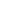 TUSLA - چائلڈ اینڈ فیملی ایجنسی رہائش، طبی اور سماجی ضروریات جیسے شعبوں میں بین الاقوامی تحفظ کے خواہاں علیحدہ بچوں کی فوری اور جاری ضروریات کے لیے ذمہ دار ہے۔Legal Aid Board (Smithfield)48/49 North BrunswickStreet, Georges Lane Dublin 7.D07PEOCTelephone: (01) 646 9600Fax: (01) 671 0200Email: lawcentresmithfield@legalaidboard.ieLegal Aid Board (Cork)Popes Quay Law CentreNorth Quay House,Popes Quay,CorkT23TV0CTelephone: +353214551686Fax: +353 21 455 1690Email: lawcentrecorknorth@legalaidboard.ieGalway Law Centre (Seville House) Seville HouseNew Dock Road GalwayH91 CKVOTelephone: +353 91 562 480Fax: +353 91 562 599Email: lawcentresevillehouse@legalaidboard.ie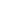 Team for Separated Children Seeking Asylum,TUSLA- Child and Family Agency Sir Patrick Dun's Hospital,Lower Grand Canal Street, Dublin 2.D02 P667Telephone: +353 1 647 7000Fax: +353 1 647 7008Website: www.tusla.ie  آئرش ریڈ کراس قومی اور بین الاقوامی سطح پر اپنے رضاکاروں کے نیٹ ورک کے ذریعے ہنگامی اور انسانی امداد کی فراہمی کے لیے وقف ہے۔The Irish Red Cross Society. 16 Merrion Square North, Dublin 2.D02 XF85Telephone: +353 1 642 4600Fax: +353 1 661 4461Email: info@redcross.ie http://www.redcross.ie